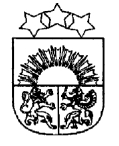 LATVIJAS  REPUBLIKA  KRĀSLAVAS  NOVADSKRĀSLAVAS  NOVADA  DOMEReģ. Nr. 90001267487Rīgas iela 51, Krāslava, Krāslavas nov., LV-5601. Tālrunis +371 65624383, fakss +371 65681772e-pasts: dome@kraslava.lvKrāslavāSĒDES  PROTOKOLS2016.gada 30.jūnijā                                              				     	 Nr.6Sēde sasaukta	 Krāslavas novada domē, 		 Rīgas ielā 51, Krāslavā, plkst.1400Sēdi atklāj plkst. 1400Sēdi vada 	– novada domes priekšsēdētājs Gunārs UpenieksProtokolē 	– domes lietvede Ārija LeonovičaPiedalās 	 Deputāti: Vitālijs Aišpurs, Vjačeslavs Aprups, Vera Bīriņa, Jāzeps Dobkevičs, Aleksandrs Jevtušoks, Raimonds Kalvišs, Aivars Krūmiņš, Viktorija Lene, Antons Ļaksa, Viktors Moisejs, Juris Saksons, Jānis Tukāns, Gunārs Upenieks, Viktorija Vengreviča, Ēriks ZaikovskisPašvaldības administrācijas darbinieki: J.Geiba		- izpilddirektorsJ.Mančinskis		- izpilddirektora vietnieksI.Hmeļņicka		- izpilddirektora vietnieci finanšu un budžeta jautājumosJ.Križanovska		- grāmatvedības nodaļas vadītāja, galvenā grāmatvedeV.Aišpurs		- administratīvās nodaļas vadītājsA.Skerškāns		- vecākais juriskonsultsE.Ciganovičs              - juriskonsultsE.Škutāne		- informatīvā biļetena “Krāslavas Vēstis” redaktoreV.Kursīte                    - SIA”Krāslavas ūdens” valdes locekleV.Maslovs		- SIA “Krāslavas nami” valdes priekšsēdētājsSēdes vadītājs G.Upenieks piedāvā veikt izmaiņas sēdes darba kārtībā un iekļaut:Papildjautājumu Nr.6 „ Par Krāslavas Valsts ģimnāzijas peldbaseina būvniecību”;Papildjautājumu Nr.7 “Par pakalpojuma sociālās aprūpes institūcijā piešķiršanu”;Papildjautājumu Nr.8 “Par samaksas atgūšanu no vecākiem par ārpusģimenes aprūpes pakalpojumiem”;Papildjautājumu Nr.9 “Par materiālās palīdzības piešķiršanu”;Papildjautājumu Nr.10 “Par nekustamo īpašumu nosacīto cenu”;Papildjautājumu Nr.11 “Par kustamās mantas atsavināšanu”;Papildjautājumu Nr.12 “Par Krāslavas novada pašvaldības kustamās mantas izsoli”;Papildjautājumu Nr.13 “Par nekustamā īpašuma nodokļu atvieglojumiem”;Papildjautājumu Nr.14 “Par nekustamā īpašuma nodokļa parāda un nokavējuma naudas piedziņu bezstrīda kārtībā”;Papildjautājumu Nr.15 “Par nekustamā īpašuma nodokļa aprēķina dzēšanu”;Papildjautājumu Nr.16 “Par pašvaldībai piederošas ēkas demontāžu”;Papildjautājumu Nr.17 “Par zemesgabala kopīpašuma domājamo daļu nodošanu īpašumā bez atlīdzības”;Papildjautājumu Nr.18 “Par Krāslavas novada pašvaldības nekustamā īpašuma atsavināšanu”;Papildjautājumu Nr.19 “Par finansējuma piešķiršanu”;Papildjautājumu Nr.20 “Par  atvaļinājuma izmantošanu”;Papildjautājumu Nr.21 “Par Krāslavas novada pašvaldības īpašumā vai valdījumā esošo dzīvojamo telpu īres maksu”;Papildjautājumu Nr.22 “Par koģenerācijas stacijas rekonstrukciju”;Papildjautājumu Nr.23 “Par Sabiedrības ar ierobežotu atbildību „Krāslavas nami” un SIA „Krāslavas ūdens” reorganizācijas procesa uzsākšanu apvienošanas ceļā”.Deputātiem citu priekšlikumu un iebildumu nav.Balso par sēdes darba kārtību ar papildinājumiem.Vārdiski un atklāti balsojot:par –  V.Aišpurs, V.Aprups, V.Bīriņa, J.Dobkevičs, A.Jevtušoks, R.Kalvišs, A.Krūmiņš, V.Lene, A.Ļaksa, V.Moisejs, J.Saksons,  J.Tukāns, G.Upenieks, V.Vengreviča, Ē.Zaikovskispret - navatturas – navAtklāti balsojot, par – 15, pret – nav, atturas – nav, Krāslavas novada dome nolemj: Apstiprināt domes sēdes darba kārtību ar papildinājumiem:Darba kārtība:Par sadzīves atkritumu apsaimniekošanas līgumuPar deklarētās dzīvesvietas ziņu anulēšanuDzīvokļu jautājumiZemes jautājumiAdresācijas jautājumiPar Krāslavas Valsts ģimnāzijas peldbaseina būvniecībuPar pakalpojuma sociālās aprūpes institūcijā piešķiršanuPar samaksas atgūšanu no vecākiem par ārpusģimenes aprūpes pakalpojumiemPar materiālās palīdzības piešķiršanuPar nekustamo īpašumu nosacīto cenuPar kustamās mantas atsavināšanuPar Krāslavas novada pašvaldības kustamās mantas izsoliPar nekustamā īpašuma nodokļu atvieglojumiemPar nekustamā īpašuma nodokļa parāda un nokavējuma naudas piedziņu bezstrīda kārtībāPar nekustamā īpašuma nodokļa aprēķina dzēšanu Par pašvaldībai piederošas ēkas demontāžuPar zemesgabala kopīpašuma domājamo daļu nodošanu īpašumā bez atlīdzībasPar Krāslavas novada pašvaldības nekustamā īpašuma atsavināšanuPar finansējuma piešķiršanuPar  atvaļinājuma izmantošanuPar Krāslavas novada pašvaldības īpašumā vai valdījumā esošo dzīvojamo telpu īres maksuPar koģenerācijas stacijas rekonstrukcijuPar Sabiedrības ar ierobežotu atbildību „Krāslavas nami” un SIA „Krāslavas ūdens” reorganizācijas procesa uzsākšanu apvienošanas ceļā1.§Par sadzīves atkritumu apsaimniekošanas līgumuZiņo: G.Upenieks, J.Mančinskis (izpilddirektora vietnieks)Debatēs piedalās: R.KalvišsVārdiski un atklāti balsojot:par –  V.Aišpurs, V.Aprups, V.Bīriņa, J.Dobkevičs, A.Jevtušoks, R.Kalvišs, A.Krūmiņš, V.Lene, A.Ļaksa, V.Moisejs, J.Saksons,  J.Tukāns, G.Upenieks, V.Vengreviča, Ē.Zaikovskispret - navatturas – navAtklāti balsojot, par – 15, pret – nav, atturas – nav, Krāslavas novada dome nolemj: 2000.gada 22.decembrī tika noslēgts līgums ar SIA „Dova” par sadzīves atkritumu apsaimniekošanu un tas ir spēkā līdz 2016.gada 30.jūnijam.Lai nodrošinātu sadzīves atkritumu apsaimniekošanas pakalpojuma sniegšanas nepārtrauktību, pamatojoties uz likuma „Par pašvaldībām” 15.panta pirmās daļas 1.punktu un 21.panta pirmās daļas 27.punktu, Atkritumu apsaimniekošanas likuma 18.panta ceturto daļu, noslēgt vienošanos ar SIA „Dova” par sadzīves atkritumu apsaimniekošanas līguma grozījumiem un noteikt līguma termiņu līdz Publisko iepirkumu likumā noteiktajā kārtībā izvēlētā sadzīves atkritumu apsaimniekošanas pakalpojumu sniedzēja līguma spēkā stāšanās brīdim, bet ne ilgāk kā līdz 2016.gada 31.decembrim.Lēmuma projekta iesniedzējs:Domes priekšsēdētājs G.UpenieksLēmuma projektu sagatavoja:Domes juriskonsults E.Ciganovičs2.§Par deklarētās dzīvesvietas ziņu anulēšanuZiņo: G.UpenieksVārdiski un atklāti balsojot:par –  V.Aišpurs, V.Aprups, V.Bīriņa, J.Dobkevičs, A.Jevtušoks, R.Kalvišs, A.Krūmiņš, V.Lene, A.Ļaksa, V.Moisejs, J.Saksons,  J.Tukāns, G.Upenieks, V.Vengreviča, Ē.Zaikovskispret - navatturas – navAtklāti balsojot, par – 15, pret – nav, atturas – nav, Krāslavas novada dome nolemj: Pamatojoties uz LR Dzīvesvietas deklarēšanas likuma 12.panta pirmās daļas 2.punktu, anulēt ziņas par deklarēto dzīvesvietu Krāslavas novada pašvaldībā personām, kurām nav tiesiska pamata dzīvot deklarētajā dzīvesvietā:Anatolijam J[..], Vienības ielā 12-70, Krāslavā;Andrejam L[..], Raiņa ielā 9-1, Krāslavā;Marijai P[..], Raiņa ielā 9-1, Krāslavā;Emīlijai Faustīnai L[..], Raiņa ielā 9-1, Krāslavā.Lēmuma projekta iesniedzējs:Domes priekšsēdētājs G.UpenieksLēmuma projektu sagatavoja:Domes administratore-lietvede I.Bidzāne3.§Dzīvokļu jautājumiZiņo: G.UpenieksVārdiski un atklāti balsojot:par –  V.Aišpurs, V.Aprups, V.Bīriņa, J.Dobkevičs, A.Jevtušoks, R.Kalvišs, A.Krūmiņš, V.Lene, A.Ļaksa, V.Moisejs, J.Saksons,  J.Tukāns, G.Upenieks, V.Vengreviča, Ē.Zaikovskispret - navatturas – navAtklāti balsojot, par – 15, pret – nav, atturas – nav, Krāslavas novada dome nolemj: 1. Pamatojoties uz LR likumu “Par palīdzību dzīvokļa jautājumu risināšanā”, uzņemt dzīvokļa saņemšanas uzskaites rindā:- Juliju S[..], deklarētā dzīvesvieta [..], Krāslavā,  ģimenes sastāvs[..]cilvēki.  - Nikolaju V[..], deklarētā dzīvesvieta “[..]pag.,  ģimenes sastāvs [..] cilvēki;- Zarinu Č[..], deklarētā dzīvesvieta [..], Krāslavā, ģimenes sastāvs [..] cilvēks (pirmās kārtas rindā – 2.grupas invalīde)  2. Piešķirt Dainim K[..], deklarētā dzīvesvieta [..]pag. , 2-ist.dzīvokli Nr. [..] Rēzeknes ielā [..], Krāslavā, kop.pl. 47,32 m2, ģimenes sastāvs [..] cilvēki. (Dzīvokļa saņemšanas uzskaites pirmās kārtas rindā no 23.04.2015.).Noņemt Daini K[..] no dzīvokļa saņemšanas uzskaites rindas.Lēmuma projekta iesniedzējsDomes priekšsēdētājs G.Upenieksēmuma projektu sagatavoja:  dzīvokļu komisija4.§Zemes jautājumiZiņo: G.UpenieksVārdiski un atklāti balsojot:par –  V.Aišpurs, V.Aprups, V.Bīriņa, J.Dobkevičs, A.Jevtušoks, R.Kalvišs, A.Krūmiņš, V.Lene, A.Ļaksa, V.Moisejs, J.Saksons,  J.Tukāns, G.Upenieks, V.Vengreviča, Ē.Zaikovskispret - navatturas – navAtklāti balsojot, par – 15, pret – nav, atturas – nav, Krāslavas novada dome nolemj: Pamatojoties uz Borisa B[..] 16.05.2016. iesniegumu, iznomāt Borisam B[..], personas kods [..], dzīvo Krāslavas novadā, [..], rezerves zemes fondā ieskaitīto zemes vienību 3,22 ha platībā ar kadastra apzīmējumu 6086-005-0348 Robežnieku pagastā uz 5 gadiem, nosakot nomas maksu 0,5% apmērā no zemes kadastrālās vērtības gadā, saskaņā ar MK noteikumu Nr.735 „Noteikumi par publiskas personas zemes nomu” 18.1.punktu. Zemes lietošanas mērķis – zeme, uz kuras galvenā saimnieciskā darbība ir lauksaimniecība (kods 0101). Noteikt, ka pašvaldība var vienpusējā kārtā izbeigt zemes nomas tiesībās uz zemes vienību ar kadastra apzīmējumu 6086-005-0348 gadījumā, ja minētā zemes vienība ir nepieciešama Zemes pārvaldības likumā norādīto mērķu realizācijai.Pamatojoties uz Halinas G[..] 17.05.2016. iesniegumu, lauzt 20.01.2009. Kalniešu pagasta lauku apvidus zemes nomas līgumu Nr.193. Izbeigt Halinai G[..], personas kods [..], nomas tiesības uz zemes vienību ar kadastra apzīmējumu 6068-003-0294 Krāslavas novada Kalniešu pagastā.Pamatojoties uz zemes nomnieka Ritas Č[..] 24.05.2016. iesniegumu, saskaņā ar 2006.gada 20.jūnija Ministru kabineta noteikumiem Nr.496 „Nekustamā īpašuma lietošanas mērķu klasifikācija un nekustamā īpašuma lietošanas mērķu noteikšanas un maiņas kārtība”, mainīt lietošanas mērķi Krāslavas novada Kaplavas pagasta zemes vienībai 0,8 ha platībā ar kadastra apzīmējumu 6070-003-0037 no „Individuālo dzīvojamo māju apbūve” (kods 0601) uz „Zeme, uz kuras galvenā saimnieciskā darbība ir lauksaimniecība” (kods 0101), kas ir saskaņā ar apstiprināto Krāslavas novada teritorijas plānojumu.Pamatojoties uz Ivana O[..] 19.05.2016. iesniegumu, iznomāt Ivanam O[..], personas kods [..], dzīvo Krāslavas novadā, [..]Krāslavas novada pašvaldībai piekritīgo zemes vienību 1,6 ha platībā ar kadastra apzīmējumu 6084-002-0062 Krāslavas novada Piedrujas pagastā uz 5 gadiem, nosakot nomas maksu 1,5% apmērā no zemes kadastrālās vērtības gadā, piemērojot koeficientu 1,5 sakarā ar to, ka uz zemesgabala atrodas būves, kuras ir ierakstāmas, bet nav ierakstītas zemesgrāmatā, saskaņā ar MK noteikumu Nr.735 „Noteikumi par publiskas personas zemes nomu” 7.2.punktu, 9.1.punktu. Zemes lietošanas mērķis – zeme, uz kuras galvenā saimnieciskā darbība ir lauksaimniecība (kods 0101). Uz zemes vienības ar kadastra apzīmējumu 6084-002-0062 atrodas Ivana O[..] valdījumā esošas ēkas un būves saskaņā ar Piedrujas pagasta pārvaldes 2016.gada 20.maija izziņu Nr.16.Pamatojoties uz Pētera P[..] 26.05.2016. iesniegumu, iznomāt Pēterim P[..], personas kods [..], dzīvo Jaunpiebalgas novadā, [..]”, Krāslavas novada pašvaldībai piekritīgo zemes vienību 0,1074 ha (1074 m2) platībā ar kadastra apzīmējumu 6001-002-0837 Krāslavā, Ziedu ielā 22 uz 5 gadiem, nosakot nomas maksu 1,5% apmērā no zemes kadastrālās vērtības gadā, piemērojot koeficientu 1,5 sakarā ar to, ka uz zemesgabala atrodas būves, kuras ir ierakstāmas, bet nav ierakstītas zemesgrāmatā, pamatojoties uz MK noteikumu Nr.735 „Noteikumi par publiskas personas zemes nomu” 7.2.punktu, 9.1.punktu. Zemes lietošanas mērķis – individuālo dzīvojamo māju apbūve (kods 0601). Uz zemes vienības ar kadastra apzīmējumu 6001-002-0837 atrodas Pēterim P[..] piederoša dzīvojamā māja ar saimniecības ēkām saskaņā ar 2016.gada 26.maija mantojuma apliecību.Pamatojoties uz Jāņa M[..] 24.05.2016. iesniegumu, iznomāt Jānim M[..], personas kods [..], dzīvo Krāslavas novadā, [..]”, Krāslavas novada pašvaldībai piekritīgās zemes vienības ar kadastra apzīmējumu 6088-008-0162 daļu 2,4 ha platībā Skaistas pagastā uz 5 gadiem, nosakot nomas maksu 0,5% apmērā no zemes kadastrālās vērtības gadā, saskaņā ar MK noteikumu Nr.735 „Noteikumi par publiskas personas zemes nomu” 18.1.punktu. Zemes lietošanas mērķis – zeme, uz kuras galvenā saimnieciskā darbība ir lauksaimniecība (kods 0101).Pamatojoties uz Z/S “Upmalas” īpašnieces Lienes L[..] R[..] iesniegumu, iznomāt Z/S “Upmalas”, reģistrācijas Nr.45901000142, juridiskā adrese ezera iela 7, c.Izvalta, Izvaltas pagasts, Krāslavas novads, zemes reformas pabeigšanai paredzēto zemes vienību 0,2 ha platībā ar kadastra apzīmējumu 6064-004-3011 Krāslavas novada Izvaltas pagastā uz 5 gadiem, nosakot nomas maksu 0,5% apmērā no zemes kadastrālās vērtības gadā, saskaņā ar MK noteikumu Nr.735 „Noteikumi par publiskas personas zemes nomu” 18.1.punktu. Zemes lietošanas mērķis – zeme, uz kuras galvenā saimnieciskā darbība ir lauksaimniecība (kods 0101). Noteikt, ka nomas tiesības uz zemes vienību ar kadastra apzīmējumu 6064-004-3011 var tikt izbeigtas pirms termiņa ja mainās zemes īpašnieks vai valdītājs.Sakarā ar to, ka uz Krāslavas novada Izvaltas pagasta zemes vienības ar kadastra apzīmējumu 6064-001-3024 atrodas pašvaldības ceļš, atcelt Izvaltas pagasta padomes 2009.gada 24.februāra lēmumu (protokols Nr.2) par zemes vienības ar kadastra apzīmējumu 6064-001-3024 izmantošanu zemes reformas pabeigšanai. Saskaņā ar likuma “Par valsts un pašvaldību zemes īpašuma tiesībām un to nostiprināšanu zemesgrāmatās” 4'.panta otrās daļas 5.punktu noteikt, ka zemes vienība 0,4 ha platībā ar kadastra apzīmējumu 6064-001-3024 piekrīt Krāslavas novada pašvaldībai (veicot kadastrālo uzmērīšanu, zemes vienības platība var tikt precizēta). Saskaņā ar 2006.gada 20.jūnija Ministru kabineta noteikumiem Nr.496 „Nekustamā īpašuma lietošanas mērķu klasifikācija un nekustamā īpašuma lietošanas mērķu noteikšanas un maiņas kārtība”, apstiprināt Krāslavas novada Izvaltas pagasta zemes vienībai ar kadastra apzīmējumu 6064-001-3024 0,4 ha platībā lietošanas mērķi - zeme dzelzceļa infrastruktūras zemes nodalījuma joslā un ceļu zemes nodalījuma joslā (kods 1101).Sakarā ar to, ka uz Krāslavas novada Izvaltas pagasta zemes vienības ar kadastra apzīmējumu 6064-004-3306 atrodas pašvaldības ceļš, atcelt Izvaltas pagasta padomes 2009.gada 24.februāra lēmumu (protokols Nr.2) par zemes vienības ar kadastra apzīmējumu 6064-004-3306 izmantošanu zemes reformas pabeigšanai. Saskaņā ar likuma “Par valsts un pašvaldību zemes īpašuma tiesībām un to nostiprināšanu zemesgrāmatās” 4'.panta otrās daļas 5.punktu noteikt, ka zemes vienība 1,0 ha platībā ar kadastra apzīmējumu 6064-004-3306 piekrīt Krāslavas novada pašvaldībai (veicot kadastrālo uzmērīšanu, zemes vienības platība var tikt precizēta). Saskaņā ar 2006.gada 20.jūnija Ministru kabineta noteikumiem Nr.496 „Nekustamā īpašuma lietošanas mērķu klasifikācija un nekustamā īpašuma lietošanas mērķu noteikšanas un maiņas kārtība”, apstiprināt Krāslavas novada Izvaltas pagasta zemes vienībai ar kadastra apzīmējumu 6064-004-3306 1,0 ha platībā lietošanas mērķi - zeme dzelzceļa infrastruktūras zemes nodalījuma joslā un ceļu zemes nodalījuma joslā (kods 1101).Pamatojoties uz Ivara B[..] 07.06.2016. iesniegumu, lauzt 25.08.2009. Aulejas pagasta lauku apvidus zemes nomas līgumu. Izbeigt Ivaram B[..], personas kods [..], nomas tiesības uz zemes vienību ar kadastra apzīmējumu 6048-004-0072 Krāslavas novada Aulejas pagastā.Pamatojoties uz Josifa M[..] 15.06.2016. iesniegumu, iznomāt Josifam M[..], personas kods [..], dzīvo [..], Krāslavas novadā, Krāslavas novada pašvaldībai piekritīgo zemes vienību 3,5 ha platībā ar kadastra apzīmējumu 6086-004-0196 Krāslavas novada Robežnieku pagastā uz 5 gadiem, nosakot nomas maksu 0,5% apmērā no zemes kadastrālās vērtības gadā, saskaņā ar MK noteikumu Nr.735 „Noteikumi par publiskas personas zemes nomu” 18.1.punktu. Zemes lietošanas mērķis – zeme, uz kuras galvenā saimnieciskā darbība ir lauksaimniecība (kods 0101).Pamatojoties uz Oļega R[..] 21.06.2016. iesniegumu, iznomāt Oļegam R[..], personas kods [..], dzīvo Krāslavā, [..], Krāslavas novada pašvaldībai piekritīgo zemes vienību 240 m2 (0,0240 ha) platībā ar kadastra apzīmējumu 6001-002-1947 Krāslavā, Rīgas ielā 17A uz 5 gadiem, nosakot nomas maksu 1,5% apmērā no zemes kadastrālās vērtības gadā, saskaņā ar MK noteikumu Nr.735 „Noteikumi par publiskas personas zemes nomu” 18.3.punktu. Zemes lietošanas mērķis – pagaidu atļautā zemes izmantošana sakņu dārziem (kods 0502).Pamatojoties uz Stanislava P[..] 27.05.2016. iesniegumu, iznomāt Stanislavam P[..], personas kods [..], dzīvo Krāslavas novadā, [..], Krāslavas novada pašvaldībai piekritīgās zemes vienības ar kadastra apzīmējumu 6086-006-0151 daļu 0,12 ha platībā, kā arī Krāslavas novada pašvaldībai piekritīgās zemes vienības ar kadastra apzīmējumu 6086-006-0139 daļu 0,4 ha platībā Robežnieku pagastā uz 5 gadiem, nosakot nomas maksu 0,5% apmērā no zemes kadastrālās vērtības gadā, saskaņā ar MK noteikumu Nr.735 „Noteikumi par publiskas personas zemes nomu” 18.1.punktu. Zemes lietošanas mērķis – zeme, uz kuras galvenā saimnieciskā darbība ir lauksaimniecība (kods 0101).Lēmuma projekta iesniedzējs:Domes priekšsēdētājs G.UpenieksLēmuma projekta sagatavotājs:Zemes lietu speciālists I.Skerškāns5.§Adresācijas jautājumiZiņo: G.UpenieksVārdiski un atklāti balsojot:par –  V.Aišpurs, V.Aprups, V.Bīriņa, J.Dobkevičs, A.Jevtušoks, R.Kalvišs, A.Krūmiņš, V.Lene, A.Ļaksa, V.Moisejs, J.Saksons,  J.Tukāns, G.Upenieks, V.Vengreviča, Ē.Zaikovskispret - navatturas – navAtklāti balsojot, par – 15, pret – nav, atturas – nav, Krāslavas novada dome nolemj: 1. Pamatojoties uz zemes īpašnieces Vandas V[..] 17.05.2016. iesniegumu, sakarā ar zemes īpašuma „Atpūtas”, kadastra Nr.6068-007-0094, sadalīšanu un zemes vienības ar kadastra apzīmējumu 6068-007-0093 atdalīšanu, saskaņā ar 08.12.2015. MK noteikumu Nr.698 „Adresācijas noteikumi” 2.9.punktu, piešķirt Krāslavas novada Kalniešu pagasta jaunizveidotajam zemes īpašumam, kura sastāvā ir zemes vienība ar kadastra apzīmējumu 6068-007-0093, nosaukumu „Bērzaines”.2. Pamatojoties uz zemes īpašnieka Mihaila V[..] 18.05.2016. iesniegumu, sakarā ar zemes īpašuma „Vecbancāni”, kadastra Nr.6096-006-0028, sadalīšanu un zemes vienības ar kadastra apzīmējumu 6096-006-0028 atdalīšanu, saskaņā ar 08.12.2015. MK noteikumu Nr.698 „Adresācijas noteikumi” 2.9.punktu, piešķirt Krāslavas novada Ūdrīšu pagasta jaunizveidotajam zemes īpašumam, kura sastāvā ir zemes vienība ar kadastra apzīmējumu 6096-006-0028, nosaukumu „Jaunbrieži”.3. Sakarā ar zemes īpašuma ar kadastra Nr.6084-001-0021 sadalīšanu un Krāslavas novada pašvaldībai piekritīgās zemes vienības ar kadastra apzīmējumu 6084-001-0097 reģistrāciju zemesgrāmatā, saskaņā ar 08.12.2015. MK noteikumu Nr.698 „Adresācijas noteikumi” 2.9.punktu, piešķirt jaunizveidotajam Krāslavas novada Piedrujas pagasta zemes īpašumam, kura sastāvā ir zemes vienība ar kadastra apzīmējumu 6084-001-0097, nosaukumu „Āpši”.4. Sakarā ar Krāslavas novada pašvaldībai piekritīgās zemes vienības ar kadastra apzīmējumu 6070-001-0101 reģistrāciju zemesgrāmatā, saskaņā ar 08.12.2015. MK noteikumu Nr.698 „Adresācijas noteikumi” 2.9.punktu, piešķirt Krāslavas novada Kaplavas pagasta zemes īpašumam ar kadastra Nr.6070-001-0078, kura sastāvā ir zemes vienība ar kadastra apzīmējumu 6070-001-0101, nosaukumu „Miglas ”.5. Sakarā ar adrešu datu kārtošanu, saskaņā ar 08.12.2015. MK noteikumu Nr.698 „Adresācijas noteikumi” 2.8.punktu, 2.9.punktu, 2.10.punktu, piešķirt zemes vienībai ar kadastra apzīmējumu 6096-003-0226 un uz tās esošajām ēkām un būvēm ar kadastra apzīmējumiem 6096-003-0226-001 un 6096-003-0226-002 adresi - „Tauriņi”, Stacija Krāslava, Ūdrīšu pagasts, Krāslavas novads, LV-5601, kā arī piešķirt adreses sekojošām telpu grupām:(1) 6096-003-0226-001-001 -„Tauriņi-1”, Stacija Krāslava, Ūdrīšu pagasts, Krāslavas novads,     LV-5601;(2) 6096-003-0226-001-002 -„Tauriņi-2”, Stacija Krāslava, Ūdrīšu pagasts, Krāslavas novads,      LV-5601;(3) 6096-003-0226-001-003 -„Tauriņi-3”, Stacija Krāslava, Ūdrīšu pagasts, Krāslavas novads,      LV-5601;(4) 6096-003-0226-001-004 -„Tauriņi-4”, Stacija Krāslava, Ūdrīšu pagasts, Krāslavas novads,      LV-5601.6. Sakarā ar adrešu datu kārtošanu, saskaņā ar 08.12.2015. MK noteikumu Nr.698 „Adresācijas noteikumi” 2.8.punktu, 2.10.punktu, piešķirt ēkai ar kadastra apzīmējumu 6096-003-0070-005 adresi - „Cerības”, Stacija Krāslava, Ūdrīšu pagasts, Krāslavas novads, LV-5601, kā arī piešķirt adreses sekojošām telpu grupām:(1) 6096-003-0070-005-001 -„Cerības-1”, Stacija Krāslava, Ūdrīšu pagasts, Krāslavas novads,       LV-5601;(2) 6096-003-0070-005-002 -„Cerības-2”, Stacija Krāslava, Ūdrīšu pagasts, Krāslavas novads,      LV-5601.7. Pamatojoties uz zemes īpašnieku Anitas K[..] un Jāņa K[..] 26.05.2016. iesniegumu, sakarā ar zemes īpašuma „Nomaļnieki”, kadastra Nr.6064-004-0242, sadalīšanu un zemes vienības ar kadastra apzīmējumu 6064-004-0242 atdalīšanu, saskaņā ar 08.12.2015. MK noteikumu Nr.698 „Adresācijas noteikumi” 2.9.punktu, piešķirt Krāslavas novada Izvaltas pagasta jaunizveidotajam zemes īpašumam, kura sastāvā ir zemes vienība ar kadastra apzīmējumu 6064-004-0242, nosaukumu „Jaunatnes iela 2”.8. Pamatojoties uz Valērija K[..] pilnvarotās personas Pētera N[..] 31.05.2016. iesniegumu, sakarā ar zemes vienības ar kadastra apzīmējumu 6074-005-0194 reģistrāciju zemesgrāmatā, saskaņā ar 08.12.2015. MK noteikumu Nr.698 „Adresācijas noteikumi” 2.9.punktu, piešķirt Krāslavas novada Kombuļu pagasta zemes īpašumam ar kadastra Nr.6074-005-0194, kura sastāvā ir zemes vienība ar kadastra apzīmējumu 6074-005-0194, nosaukumu „Mežkrumpāni”.9. Pamatojoties uz zemes īpašnieka Jāzepa M[..] pilnvarotās personas Jāņa R[..]10.06.2016. iesniegumu, sakarā ar zemes īpašuma „Murāni”, kadastra Nr.6064-004-0025, sadalīšanu un zemes vienību ar kadastra apzīmējumiem 6064-004-0026 un 6064-004-0027 atdalīšanu, saskaņā ar 08.12.2015. MK noteikumu Nr.698 „Adresācijas noteikumi” 2.9.punktu, piešķirt Krāslavas novada Izvaltas pagasta jaunizveidotajam zemes īpašumam, kura sastāvā ir zemes vienības ar kadastra apzīmējumu apzīmējumiem 6064-004-0026 un 6064-004-0027, nosaukumu „Skursteņslauķi”.10. Pamatojoties uz VAS „Latvijas valsts ceļi” 13.06.2016. vēstuli Nr.4.9/2733 „Par nekustamā īpašuma nosaukuma un lietošanas mērķa noteikšanu”, saskaņā ar 08.12.2015. MK noteikumu Nr.698 „Adresācijas noteikumi” 2.9.punktu, piešķirt zemes īpašumam ar kadastra Nr.6096-003-2201, kura sastāvā trīs zemes vienības ar kadastra apzīmējumiem 6096-003-2201, 6096-007-0423 un 6096-007-2334, nosaukumu „Autoceļš P62”. Saskaņā ar 2006.gada 20.jūnija Ministru kabineta noteikumiem Nr.496 „Nekustamā īpašuma lietošanas mērķu klasifikācija un nekustamā īpašuma lietošanas mērķu noteikšanas un maiņas kārtība”, noteikt nekustamā īpašuma sastāvā esošajām zemes vienībām ar kadastra apzīmējumiem 6096-003-2201, 6096-007-0423 un 6096-007-2334 lietošanas mērķi - zeme dzelzceļa infrastruktūras zemes nodalījuma joslā un ceļu zemes nodalījuma joslā (kods 1101).11. Sakarā ar adrešu datu kārtošanu, saskaņā ar 08.12.2015. MK noteikumu Nr.698 „Adresācijas noteikumi” 2.8.punktu, 9.punktu, piešķirt zemes vienībai ar kadastra apzīmējumu 6084-002-0007 un uz tās esošajām būvēm ar kadastra apzīmējumiem 6084-002-0007-001, 6084-002-0007-002, 6084-002-0007-003, 6084-002-0007-004, 6084-002-0007-005 adresi - „Ielejiņas”, Piedrujas pagasts, Krāslavas novads, LV-5662.12. Sakarā ar adrešu datu kārtošanu, saskaņā ar 08.12.2015. MK noteikumu Nr.698 „Adresācijas noteikumi” 2.8.punktu, 9.punktu, piešķirt zemes vienībai ar kadastra apzīmējumu 6001-002-1947 adresi – Rīgas iela 17A, Krāslava, Krāslavas novads, LV-5601.Lēmuma projekta iesniedzējs:Domes priekšsēdētājs G.UpenieksLēmuma projekta sagatavotājs:Zemes lietu speciālists I.Skerškāns6.§Par Krāslavas Valsts ģimnāzijas peldbaseina būvniecībuZiņo: G.UpenieksVārdiski un atklāti balsojot:par –  V.Aišpurs, V.Aprups, V.Bīriņa, J.Dobkevičs, A.Jevtušoks, R.Kalvišs, A.Krūmiņš, V.Lene, A.Ļaksa, V.Moisejs, J.Saksons,  J.Tukāns, G.Upenieks, V.Vengreviča, Ē.Zaikovskispret - navatturas – navAtklāti balsojot, par – 15, pret – nav, atturas – nav, Krāslavas novada dome nolemj: Pamatojoties uz Krāslavas novada attīstības programmas 2012.-2018. gadam Investīciju plāna (2016.–2018.gadiem) Iepirkumu komisijai sagatavot  dokumentāciju iepirkumam “Krāslavas Valsts ģimnāzijas peldbaseina projektēšana un būvniecība” un 2016.gadā izsludināt  atklātu konkursu.Būvdarbu līguma finansējumu segt no pašvaldības budžeta līdzekļiem un aizņēmuma Valsts kasē. Finansēšanas avotu apmēru un procentuālo sadalījumu apstiprināt pēc iepirkuma rezultātiem.Lēmuma projekta iesniedzējs:Plānošanas un infrastruktūras attīstības komitejaFinanšu komitejaLēmuma projektu sagatavotājs:Izpilddirektora vietniece finanšuun budžeta jautājumos I.Hmeļņicka7.§Par pakalpojuma sociālās aprūpes institūcijā piešķiršanuZiņo: G.UpenieksVārdiski un atklāti balsojot:par –  V.Aišpurs, V.Aprups, V.Bīriņa, J.Dobkevičs, A.Jevtušoks, R.Kalvišs, A.Krūmiņš, V.Lene, A.Ļaksa, V.Moisejs, J.Saksons,  J.Tukāns, G.Upenieks, V.Vengreviča, Ē.Zaikovskispret - navatturas – navAtklāti balsojot, par – 15, pret – nav, atturas – nav, Krāslavas novada dome nolemj: Saskaņā ar pieprasītāja iesniegumu un pamatojoties uz Sociālo pakalpojumu un sociālās palīdzības likuma 28.panta pirmās daļas 2.punktu, 21.04.2008. MK noteikumu Nr.288 „ Sociālo pakalpojumu un sociālās palīdzības saņemšanas kārtība”  5.panta 5.punktu, 19.05.1994. likuma "Par pašvaldībām"  15.panta septīto daļu:7.1.Piešķirt Krāslavas pilsētas vientuļam pensionāram Nikolajam L[..], personas kods [..], pakalpojumu ilglaicīgas sociālās aprūpes institūcijā, ievietojot viņu veco ļaužu pansionāta „Priedes” Krāslavā.7.2.Piešķirt Krāslavas pilsētas pensionāram Pēterim K[..], personas kods [..], pakalpojumu ilglaicīgas sociālās aprūpes institūcijā, ievietojot viņu veco ļaužu pansionāta „Priedes” Krāslavā.7.3.Piešķirt Kaplavas pagasta pensionārei Marijai M[..], personas kods [..], pakalpojumu ilglaicīgas sociālās aprūpes institūcijā, ievietojot viņu veco ļaužu pansionāta „Priedes” Krāslavā.Lēmuma projekta iesniedzējs:Sociālo un veselības aizsardzības lietu komitejaFinanšu komiteja8.§Par samaksas atgūšanu no vecākiem par ārpusģimenes aprūpes pakalpojumiemZiņo: G.UpenieksVārdiski un atklāti balsojot:par –  V.Aišpurs, V.Aprups, V.Bīriņa, J.Dobkevičs, A.Jevtušoks, R.Kalvišs, A.Krūmiņš, V.Lene, A.Ļaksa, V.Moisejs, J.Saksons,  J.Tukāns, G.Upenieks, V.Vengreviča, Ē.Zaikovskispret - navatturas – navAtklāti balsojot, par – 15, pret – nav, atturas – nav, Krāslavas novada dome nolemj: Ņemot vērā to, ka ir izbeigta ārpusģimenes aprūpes pakalpojumu sniegšana ārpusģimenes aprūpes iestādē, pamatojoties uz Bērnu tiesību aizsardzības likuma 36.pantu, pārtraukt samaksas pieprasīšanu no 25.05.2016. par bērniem (Karolīnai O[..], personas kods [..], Marinai O[..], personas kods [..], Vadimam O[..], personas kods [..]) sniegto ārpusģimenes aprūpes pakalpojumu KBSRC “Mūsmājas” no Sergeja O[..], personas kods [..], deklarētā dzīves vieta: [..]pagasts, Krāslavas novads.9.§Par materiālās palīdzības piešķiršanuZiņo: G.UpenieksVārdiski un atklāti balsojot:par –  V.Aišpurs, V.Aprups, V.Bīriņa, J.Dobkevičs, A.Jevtušoks, R.Kalvišs, A.Krūmiņš, V.Lene, A.Ļaksa, V.Moisejs, J.Saksons,  J.Tukāns, G.Upenieks, V.Vengreviča, Ē.Zaikovskispret - navatturas – navAtklāti balsojot, par – 15, pret – nav, atturas – nav, Krāslavas novada dome nolemj: Pamatojoties uz likuma „Par pašvaldībām” 15.panta 7.punktu:Piešķirt Dinai G[..], personas kods [..], vienreizēju materiālu palīdzību ārstniecības pakalpojumu izdevumu segšanai EUR 110,00 (viens simts desmit euro 00 eurocentu) apmērā.Naudu  pārskaitīt Dinas G[..]  kontā.Lēmuma projekta iesniedzējs:Sociālo un veselības aizsardzības lietu komitejaFinanšu komiteja10.§Par nekustamo īpašumu nosacīto cenuZiņo: G.UpenieksVārdiski un atklāti balsojot:par –  V.Aišpurs, V.Aprups, V.Bīriņa, J.Dobkevičs, A.Jevtušoks, A.Krūmiņš, V.Lene, A.Ļaksa, V.Moisejs, J.Saksons,  J.Tukāns, G.Upenieks, V.Vengreviča, Ē.Zaikovskispret - navatturas – R.Kalvišs,Atklāti balsojot, par – 14, pret – nav, atturas – 1, Krāslavas novada dome nolemj:             Pamatojoties uz Publiskas personas mantas atsavināšanas likuma 8. Panta trešo daļu, Privatizācijas komisijas 2016.gada 21.jūnija lēmumu (protokols Nr.5) un Izsoļu komisijas 21.jūnija lēmumu (protokols Nr.7):1. Apstiprināt Krāslavas novada pašvaldībai piederošā nekustamā īpašuma „Zvārdes” –  zemes gabala 4,52 ha platībā, Piedrujas pagastā, Krāslavas novadā (kadastra apzīmējums 6084 002 0154) nosacīto cenu EUR 2000,00 (divi tūkstoši euro 00 centi) apmērā.2. Apstiprināt Krāslavas novada pašvaldībai piederošā nekustamā īpašuma „Irbes” –  zemes gabala 4900,00 m2 platībā, Piedrujā, Piedrujas pagastā, Krāslavas novadā (kadastra apzīmējums 6084 003 0256) nosacīto cenu EUR 800,00 (astoņi simti euro 00 centi) apmērā.3. Apstiprināt Krāslavas novada pašvaldībai piederošā nekustamā īpašuma –  zemes gabala 2274,00 m2 platībā, Meža ielā 5, Krāslavā, Krāslavas novadā (kadastra apzīmējums 6001 002 0747) nosacīto cenu EUR 1700,00 (viens tūkstotis septiņi simti euro 00 centi) apmērā.4. Apstiprināt Krāslavas novada pašvaldībai piederošā nekustamā īpašuma – dzīvokļa Nr.30, Baznīcas ielā 6, Krāslavā, ar kopējo platību 41,1 m2 un pie dzīvokļa īpašuma piederošām kopīpašuma 4110/18556 domājamām daļām no daudzdzīvokļu mājas un zemes (kadastra numurs 6001 900 2695) nosacīto cenu EUR 1800,00 (viens tūkstotis astoņi simti euro 00 centi) apmērā.5. Apstiprināt Krāslavas novada pašvaldībai piederošā nekustamā īpašuma – dzīvokļa Nr.27, Raiņa ielā 11, Krāslavā, ar kopējo platību 70,9 m2 un pie dzīvokļa īpašuma piederošām kopīpašuma 7100/38415 domājamām daļām no daudzdzīvokļu mājas un zemes (kadastra numurs 6001 900 2692) nosacīto cenu EUR 1000,00 (viens tūkstotis euro 00 centi)              apmērā.6. Apstiprināt Krāslavas novada pašvaldībai piederošā nekustamā īpašuma – dzīvokļa Nr.4, Izvaltas ielā 6, Krāslavā, ar kopējo platību 76,6 m2 un pie dzīvokļa īpašuma piederošām kopīpašuma 7660/11808 domājamām daļām no daudzdzīvokļu mājas un zemes (kadastra numurs 6001 900 2696) nosacīto cenu EUR 1600,00 (viens tūkstotis seši simti euro 00 centi) apmērā.7. Apstiprināt Krāslavas novada pašvaldībai piederošā nekustamā īpašuma – dzīvokļa Nr.13, Sporta ielā 4, Krāslavā, ar kopējo platību 48,6 m2 un pie dzīvokļa īpašuma piederošām kopīpašuma 486/8808 domājamām daļām no daudzdzīvokļu mājas un zemes (kadastra numurs 6001 900 2694) nosacīto cenu EUR 500,00 (pieci simti euro 00 centi) apmērā.8. Pašvaldības atsavināšanas izdevumu segšanai par šī lēmuma no pirmā līdz septītajam  punktam minēto nekustamo īpašumu atsavināšanu, ieskaitīt Krāslavas novada domes kontā 10 % no nekustamā īpašuma nosacītās cenas.Lēmuma projekta iesniedzējs:Finanšu komitejaLēmuma projektu sagatavoja:Administratīvās nodaļas vadītājs V.AišpursDeputāts V.Aišpurs uz laiku pamet sēžu zāli un nepiedalās balsojumā.11.§Par kustamās mantas atsavināšanuZiņo: G.UpenieksVārdiski un atklāti balsojot:par –  V.Aprups, V.Bīriņa, J.Dobkevičs, A.Jevtušoks, R.Kalvišs, A.Krūmiņš, V.Lene, A.Ļaksa, V.Moisejs, J.Saksons,  J.Tukāns, G.Upenieks, V.Vengreviča, Ē.Zaikovskispret - navatturas – navAtklāti balsojot, par – 14, pret – nav, atturas – nav, Krāslavas novada dome nolemj:      Pamatojoties uz likuma ''Par pašvaldībām'' 14. panta pirmās daļas 2. punktu, 21. panta pirmās daļas 19.punktu, Publiskas personas mantas atsavināšanas likuma 6. panta otro un trešo daļām, 8.panta piekto daļu:Atļaut atsavināt Krāslavas novada Robežnieku pagasta pārvaldes īpašumā esošo kustamo mantu – vieglo automašīnu PEUGEOT 406, valsts reģistrācijas Nr. FG 2926.2.   Kustamās mantas atsavināšanas veids – pārdošana izsolē.Noteikt kustamās mantas nosacīto cenu – EUR 300,00 (trīs simti euro 00 centi).4.   Uzdot  Krāslavas novada domes  Izsoļu komisijai organizēt  kustamās  mantas  atsavināšanu                                                            atbilstoši Publiskas personas mantas atsavināšanas likumā noteiktajai kārtībai. (pielikumā Krāslavas novada Robežnieku pagasta pārvaldes 2016.gada 26.maija vēstule Nr.  1.8/21)  Lēmuma projekta iesniedzējs:Finanšu komiteja  Lēmuma projektu sagatavoja:  Administratīvās nodaļas vadītājs V. Aišpurs12.§Par Krāslavas novada pašvaldības kustamās mantas izsoliZiņo: G.UpenieksVārdiski un atklāti balsojot:par –  V.Aprups, V.Bīriņa, J.Dobkevičs, A.Jevtušoks, R.Kalvišs, A.Krūmiņš, V.Lene, A.Ļaksa, V.Moisejs, J.Saksons,  J.Tukāns, G.Upenieks, V.Vengreviča, Ē.Zaikovskispret - navatturas – navAtklāti balsojot, par – 14, pret – nav, atturas – nav, Krāslavas novada dome nolemj:     		Sakarā ar to, ka kustamās mantas izsole ir atzīta par nesekmīgu, pamatojoties uz Publiskas personas mantas atsavināšanas likuma 3.panta pirmo daļu, 6.panta otro daļu, 8.panta ceturto un piekto daļām, 32.panta ceturto daļu un Krāslavas novada domes Izsoļu komisijas 2016.gada 15.jūnija lēmumu (protokols Nr.6):1. Apstiprināt kustamās mantas – vieglās automašīnas DACIA LOGAN, valsts reģistrācijas Nr. GN 4823 nosacīto cenu EUR 1520,00,00 (viens tūkstotis pieci simti divdesmit euro 00 centi) apmērā.1.1. Noteikt kustamās mantas atsavināšanas veidu – pārdošana izsolē.1.2.Uzdot Krāslavas novada domes Izsoļu komisijai organizēt kustamās mantas atsavināšanu atbilstoši Publiska personas mantas atsavināšanas likumā noteiktajai kārtībai.2. Apstiprināt kustamās mantas – pasažieru autobusa MERCEDES BENZ 0303, valsts reģistrācijas Nr. FR 1771 nosacīto cenu EUR 200,00 (divi simti euro 00 centi) apmērā.2.1. Noteikt kustamās mantas atsavināšanas veidu – pārdošana izsolē.2.2.Uzdot Krāslavas novada domes Izsoļu komisijai organizēt kustamās mantas atsavināšanu atbilstoši Publiskas personas mantas atsavināšanas likumā noteiktajai kārtībai. Lēmuma projekta iesniedzējs:Finanšu komitejaLēmuma projektu sagatavoja:Administratīvās nodaļas vadītājs V.Aišpurs13.§Par nekustamā īpašuma nodokļu atvieglojumiem13.1.Par atteikumu piešķirt nekustamā īpašuma nodokļa atvieglojumu Z.S[..]Ziņo: G.UpenieksVārdiski un atklāti balsojot:par –  V.Aprups, V.Bīriņa, J.Dobkevičs, A.Jevtušoks, R.Kalvišs, A.Krūmiņš, V.Lene, A.Ļaksa, V.Moisejs, J.Saksons,  J.Tukāns, G.Upenieks, V.Vengreviča, Ē.Zaikovskispret - navatturas – navAtklāti balsojot, par – 14, pret – nav, atturas – nav, Krāslavas novada dome nolemj: Pamatojoties uz likuma „Par nekustamā īpašuma nodokli” 5.pantu trešo daļu, Krāslavas novada pašvaldības saistošo noteikumu Nr.2010/4 “Par nekustamā īpašuma nodokļa atvieglojumu piešķiršanas kārtību Krāslavas novadā” 1.2., 2.1. un 3.3.apakšpunktiem un, ņemot vērā 2016.gada 16.jūnija Nekustamā īpašuma nodokļa atvieglojumu piešķiršanas komisijas atzinumu Nr.6:	1. Atteikt piešķirt nekustamā īpašuma nodokļa atvieglojumu Zuzannai S[..], personas kods [..]uz viņai piederošo nekustamo īpašumu Raiņa ielā 2-61, Krāslavā (kadastra numurs 6001-900-1556). Par pieņemto lēmumu paziņot iesniedzējam. Lēmums pārsūdzams Administratīvajā rajona tiesas Rēzeknes tiesu namā, (Rēzeknē, Atbrīvošanas alejā 88, LV-4601) viena mēneša laikā no tā spēkā stāšanās dienas.13.2.Par atteikšanos piešķirt nekustamā īpašuma nodokļa atvieglojumu A.S[..]Ziņo: G.UpenieksVārdiski un atklāti balsojot:par – V.Aprups, V.Bīriņa, J.Dobkevičs, A.Jevtušoks, R.Kalvišs, A.Krūmiņš, V.Lene, A.Ļaksa, V.Moisejs, J.Saksons,  J.Tukāns, G.Upenieks, V.Vengreviča, Ē.Zaikovskispret - navatturas – navAtklāti balsojot, par – 14, pret – nav, atturas – nav, Krāslavas novada dome nolemj: Pamatojoties uz likuma „Par nekustamā īpašuma nodokli” 5.pantu trešo daļu, Krāslavas novada pašvaldības saistošo noteikumu Nr.2010/4 “Par nekustamā īpašuma nodokļa atvieglojumu piešķiršanas kārtību Krāslavas novadā” 2.1.punktu un, ņemot vērā 2016.gada 16.jūnija Nekustamā īpašuma nodokļa atvieglojumu piešķiršanas komisijas atzinumu Nr.6:	Atteikt piešķirt nekustamā īpašuma nodokļa atvieglojumu Alfrīdam S[..], personas kods [..]uz nekustamo īpašumu Rēzeknes ielā 6-2, Krāslavā, (kadastra numurs 6078-900-2159.Par pieņemto lēmumu paziņot iesniedzējam.Lēmums pārsūdzams Administratīvajā rajona tiesas Rēzeknes tiesu namā, (Rēzeknē, Atbrīvošanas alejā 88, LV-4601) viena mēneša laikā no tā spēkā stāšanās dienas.Lēmuma projekta iesniedzējs un sagatavotājs:Nekustamā īpašuma nodokļa atvieglojumu piešķiršanas komisijaDeputāts V.Aišpurs atgriežas sēžu zālē.14.§Par nekustamā īpašuma nodokļa parāda un nokavējuma naudas piedziņu bezstrīda kārtībāZiņo: G.UpenieksBalso par lēmuma projektu kopumā.Vārdiski un atklāti balsojot:par –  V.Aišpurs, V.Aprups, V.Bīriņa, J.Dobkevičs, A.Jevtušoks, R.Kalvišs, A.Krūmiņš, V.Lene, A.Ļaksa, V.Moisejs, J.Saksons,  J.Tukāns, G.Upenieks, V.Vengreviča, Ē.Zaikovskispret - navatturas – navAtklāti balsojot, par – 15, pret – nav, atturas – nav, Krāslavas novada dome nolemj: 14.1.Par nekustamā īpašuma nodokļa parāda un nokavējuma naudas piedziņu bezstrīda kārtībā no Vladislava C[..]	Pamatojoties uz likuma „Par nekustamā īpašuma nodokli” 9.panta otro daļu, likuma „Par nodokļiem un nodevām” 15.panta pirmās daļas 2.punktu, 18.panta pirmās daļas 11.punktu, 26.panta pirmo daļu, Administratīvā procesa likuma 63.panta pirmās daļas 1.punktu, 65.panta pirmo daļu un 79.panta pirmo daļu:	piedzīt bezstrīda kārtībā no Vladislava C[..], personas kods [..], deklarētā dzīvesvietas adrese [..], Krāslava, LV-5601, nekustamā īpašuma nodokļa parādu EUR 37,24 (trīsdesmit septiņi euro 24 centi) apmērā, kā arī nokavējuma naudu EUR 15,65 (piecpadsmit euro 65 centi) apmērā, pavisam kopā EUR 52,89 (piecdesmit divi euro 89 centi), piedziņu vēršot uz nodokļa parādnieka finanšu līdzekļiem un tam piederošo kustamo un nekustamo īpašumu.Lēmums stājas spēkā ar tā paziņošanas brīdi adresātam. Lēmums pārsūdzams viena mēneša laikā no tā spēkā stāšanās Administratīvās rajona tiesas Rēzeknes tiesu namā (Atbrīvošanas alejā 88, Rēzeknē, LV- 4601).14.2.Par nekustamā īpašuma nodokļa parāda un nokavējuma naudas piedziņu bezstrīda kārtībā no Ritas K[..]	Pamatojoties uz likuma „Par nekustamā īpašuma nodokli” 9.panta otro daļu, likuma „Par nodokļiem un nodevām” 15.panta pirmās daļas 2.punktu, 18.panta pirmās daļas 11.punktu, 26.panta pirmo daļu, Administratīvā procesa likuma 63.panta pirmās daļas 1.punktu, 65.panta pirmo daļu un 79.panta pirmo daļu:	piedzīt bezstrīda kārtībā no Ritas K[..], personas kods [..], pasta adrese “Ogre 123”, [..], Ogres nov., LV-5041, nekustamā īpašuma nodokļa parādu EUR 85,21 (astoņdesmit pieci euro 21 cents) apmērā, kā arī nokavējuma naudu EUR 43,51 (četrdesmit trīs euro 51 cents) apmērā, pavisam kopā EUR 128,72 (viens simts divdesmit astoņi euro 72 centi), piedziņu vēršot uz nodokļa parādnieka finanšu līdzekļiem un tam piederošo kustamo un nekustamo īpašumu.Lēmums stājas spēkā ar tā paziņošanas brīdi adresātam. Lēmums pārsūdzams viena mēneša laikā no tā spēkā stāšanās Administratīvās rajona tiesas Rēzeknes tiesu namā (Atbrīvošanas alejā 88, Rēzeknē, LV- 4601).14.3.Par nekustamā īpašuma nodokļa parāda un nokavējuma naudas piedziņu bezstrīda kārtībā no Genādija G[..]	Pamatojoties uz likuma „Par nekustamā īpašuma nodokli” 9.panta otro daļu, likuma „Par nodokļiem un nodevām” 15.panta pirmās daļas 2.punktu, 18.panta pirmās daļas 11.punktu, 26.panta pirmo daļu, Administratīvā procesa likuma 63.panta pirmās daļas 1.punktu, 65.panta pirmo daļu un 79.panta pirmo daļu:	piedzīt bezstrīda kārtībā no Genādija G[..], personas kods [..], deklarētās dzīvesvietas adrese [..], Krāslava, Krāslavas novads, LV-5601, nekustamā īpašuma nodokļa parādu EUR 151,32 (viens simts piecdesmit viens euro 32 centi) apmērā, kā arī nokavējuma naudu EUR 102,23 (viens simts divi euro 23 centi) apmērā, pavisam kopā EUR 253,62 (divi simti piecdesmit trīs euro 62 centi), piedziņu vēršot uz nodokļa parādnieka finanšu līdzekļiem un tam piederošo kustamo un nekustamo īpašumu.Lēmums stājas spēkā ar tā paziņošanas brīdi adresātam. Lēmums pārsūdzams viena mēneša laikā no tā spēkā stāšanās Administratīvās rajona tiesas Rēzeknes tiesu namā (Atbrīvošanas alejā 88, Rēzeknē, LV- 4601).14.4.Par nekustamā īpašuma nodokļa parāda un nokavējuma naudas piedziņu bezstrīda kārtībā no Arvīda B[..]	Pamatojoties uz likuma „Par nekustamā īpašuma nodokli” 9.panta otro daļu, likuma „Par nodokļiem un nodevām” 15.panta pirmās daļas 2.punktu, 18.panta pirmās daļas 11.punktu, 26.panta pirmo daļu, Administratīvā procesa likuma 63.panta pirmās daļas 1.punktu, 65.panta pirmo daļu un 79.panta pirmo daļu:	piedzīt bezstrīda kārtībā no Arvīda B[..], personas kods [..], deklarētās dzīvesvietas adrese [..], Krāslava, Krāslavas novads, LV-5601, nekustamā īpašuma nodokļa parādu EUR 176,51 (viens simts septiņdesmit seši euro 51 cents) apmērā, kā arī nokavējuma naudu EUR 152,29 (viens simts piecdesmit divi euro 29 centi) apmērā, pavisam kopā EUR 328,80 (trīs simti divdesmit astoņi euro 80 centi), piedziņu vēršot uz nodokļa parādnieka finanšu līdzekļiem un tam piederošo kustamo un nekustamo īpašumu.Lēmums stājas spēkā ar tā paziņošanas brīdi adresātam. Lēmums pārsūdzams viena mēneša laikā no tā spēkā stāšanās Administratīvās rajona tiesas Rēzeknes tiesu namā (Atbrīvošanas alejā 88, Rēzeknē, LV- 4601).14.5.Par nekustamā īpašuma nodokļa parāda un nokavējuma naudas piedziņu bezstrīda kārtībā no Jura B[..]	Pamatojoties uz likuma „Par nekustamā īpašuma nodokli” 9.panta otro daļu, likuma „Par nodokļiem un nodevām” 15.panta pirmās daļas 2.punktu, 18.panta pirmās daļas 11.punktu, 26.panta pirmo daļu, Administratīvā procesa likuma 63.panta pirmās daļas 1.punktu, 65.panta pirmo daļu un 79.panta pirmo daļu:	piedzīt bezstrīda kārtībā no Jura B[..], personas kods [..], deklarētās dzīvesvietas adrese [..], Rīga, LV-1013, nekustamā īpašuma nodokļa parādu EUR 253,75 (divi simti piecdesmit trīs euro 75 centi) apmērā, kā arī nokavējuma naudu EUR 54,32 (piecdesmit četri euro 32 centi) apmērā, pavisam kopā EUR 308,07 (trīs simti astoņi euro 07 centi), piedziņu vēršot uz nodokļa parādnieka finanšu līdzekļiem un tam piederošo kustamo un nekustamo īpašumu.Lēmums stājas spēkā ar tā paziņošanas brīdi adresātam. Lēmums pārsūdzams viena mēneša laikā no tā spēkā stāšanās Administratīvās rajona tiesas Rēzeknes tiesu namā (Atbrīvošanas alejā 88, Rēzeknē, LV- 4601).14.6.Par nekustamā īpašuma nodokļa parāda un nokavējuma naudas piedziņu bezstrīda kārtībā no Marijas B[..]	Pamatojoties uz likuma „Par nekustamā īpašuma nodokli” 9.panta otro daļu, likuma „Par nodokļiem un nodevām” 15.panta pirmās daļas 2.punktu, 18.panta pirmās daļas 11.punktu, 26.panta pirmo daļu, Administratīvā procesa likuma 63.panta pirmās daļas 1.punktu, 65.panta pirmo daļu un 79.panta pirmo daļu:	piedzīt bezstrīda kārtībā no Marijas B[..], personas kods [..], deklarētās dzīvesvietas adrese [..], Jelgava, LV-3001, nekustamā īpašuma nodokļa parādu EUR 225,63 (divi simti divdesmit pieci euro 63 centi) apmērā, kā arī nokavējuma naudu EUR 45,96 (četrdesmit pieci euro 96 centi) apmērā, pavisam kopā EUR 271,59 (divi simti septiņdesmit viens euro 59 centi), piedziņu vēršot uz nodokļa parādnieka finanšu līdzekļiem un tam piederošo kustamo un nekustamo īpašumu.Lēmums stājas spēkā ar tā paziņošanas brīdi adresātam. Lēmums pārsūdzams viena mēneša laikā no tā spēkā stāšanās Administratīvās rajona tiesas Rēzeknes tiesu namā (Atbrīvošanas alejā 88, Rēzeknē, LV- 4601).14.7.Par nekustamā īpašuma nodokļa parāda un nokavējuma naudas piedziņu bezstrīda kārtībā no Ineses B[..]	Pamatojoties uz likuma „Par nekustamā īpašuma nodokli” 9.panta otro daļu, likuma „Par nodokļiem un nodevām” 15.panta pirmās daļas 2.punktu, 18.panta pirmās daļas 11.punktu, 26.panta pirmo daļu, Administratīvā procesa likuma 63.panta pirmās daļas 1.punktu, 65.panta pirmo daļu un 79.panta pirmo daļu:	piedzīt bezstrīda kārtībā no Ineses B[..], personas kods [..], deklarētās dzīvesvietas adrese [..], Jēkabpils, LV-5201, nekustamā īpašuma nodokļa parādu EUR 349,73 (trīs simti četrdesmit deviņi euro 73 centi) apmērā, kā arī nokavējuma naudu EUR 156,95 (viens simts piecdesmit seši euro 95 centi) apmērā, pavisam kopā EUR 506,68 (pieci simti seši euro 68 centi), piedziņu vēršot uz nodokļa parādnieka finanšu līdzekļiem un tam piederošo kustamo un nekustamo īpašumu.Lēmums stājas spēkā ar tā paziņošanas brīdi adresātam. Lēmums pārsūdzams viena mēneša laikā no tā spēkā stāšanās Administratīvās rajona tiesas Rēzeknes tiesu namā (Atbrīvošanas alejā 88, Rēzeknē, LV- 4601).14.8.Par nekustamā īpašuma nodokļa parāda un nokavējuma naudas piedziņu bezstrīda kārtībā no Oksanas D[..]	Pamatojoties uz likuma „Par nekustamā īpašuma nodokli” 9.panta otro daļu, likuma „Par nodokļiem un nodevām” 15.panta pirmās daļas 2.punktu, 18.panta pirmās daļas 11.punktu, 26.panta pirmo daļu, Administratīvā procesa likuma 63.panta pirmās daļas 1.punktu, 65.panta pirmo daļu un 79.panta pirmo daļu:	piedzīt bezstrīda kārtībā no Oksanas D[..], personas kods [..], deklarētās dzīvesvietas adrese [..], Krāslava, Krāslavas novads, LV-5601, nekustamā īpašuma nodokļa parādu EUR 612,64 (seši simti divpadsmit euro 64 centi) apmērā, kā arī nokavējuma naudu EUR 159,26 (viens simts piecdesmit deviņi euro 26 centi) apmērā, pavisam kopā EUR 771,90 (septiņi simti septiņdesmit viens euro 90 centi), piedziņu vēršot uz nodokļa parādnieka finanšu līdzekļiem un tam piederošo kustamo un nekustamo īpašumu.Lēmums stājas spēkā ar tā paziņošanas brīdi adresātam. Lēmums pārsūdzams viena mēneša laikā no tā spēkā stāšanās Administratīvās rajona tiesas Rēzeknes tiesu namā (Atbrīvošanas alejā 88, Rēzeknē, LV- 4601).14.9.Par nekustamā īpašuma nodokļa parāda un nokavējuma naudas piedziņu bezstrīda kārtībā no Jūlijas Č[..]	Pamatojoties uz likuma „Par nekustamā īpašuma nodokli” 9.panta otro daļu, likuma „Par nodokļiem un nodevām” 15.panta pirmās daļas 2.punktu, 18.panta pirmās daļas 11.punktu, 26.panta pirmo daļu, Administratīvā procesa likuma 63.panta pirmās daļas 1.punktu, 65.panta pirmo daļu un 79.panta pirmo daļu:	piedzīt bezstrīda kārtībā no Jūlijas Č[..], personas kods [..], deklarētās dzīvesvietas adrese [..]pagasts, Krāslavas novads, LV-5671, nekustamā īpašuma nodokļa parādu EUR 210,18 (divi simti desmit euro 18 centi) apmērā, kā arī nokavējuma naudu EUR 56,59 (piecdesmit seši euro 59 centi) apmērā, pavisam kopā EUR 266,77 (divi simti sešdesmit seši euro 77 centi), piedziņu vēršot uz nodokļa parādnieka finanšu līdzekļiem un tam piederošo kustamo un nekustamo īpašumu.Lēmums stājas spēkā ar tā paziņošanas brīdi adresātam. Lēmums pārsūdzams viena mēneša laikā no tā spēkā stāšanās Administratīvās rajona tiesas Rēzeknes tiesu namā (Atbrīvošanas alejā 88, Rēzeknē, LV- 4601).14.10.Par nekustamā īpašuma nodokļa parāda un nokavējuma naudas piedziņu bezstrīda kārtībā no Kārļa E[..]	Pamatojoties uz likuma „Par nekustamā īpašuma nodokli” 9.panta otro daļu, likuma „Par nodokļiem un nodevām” 15.panta pirmās daļas 2.punktu, 18.panta pirmās daļas 11.punktu, 26.panta pirmo daļu, Administratīvā procesa likuma 63.panta pirmās daļas 1.punktu, 65.panta pirmo daļu un 79.panta pirmo daļu:	piedzīt bezstrīda kārtībā no Kārļa E[..], personas kods [..], deklarētās dzīvesvietas adrese [..]Rīga, LV-1084, nekustamā īpašuma nodokļa parādu EUR 135,03 (viens simts trīsdesmit pieci euro 03 cents) apmērā, kā arī nokavējuma naudu EUR 76,65 (septiņdesmit seši euro 65 centi) apmērā, pavisam kopā EUR 211,68 (divi simti vienpadsmit euro 68 centi), piedziņu vēršot uz nodokļa parādnieka finanšu līdzekļiem un tam piederošo kustamo un nekustamo īpašumu.Lēmums stājas spēkā ar tā paziņošanas brīdi adresātam. Lēmums pārsūdzams viena mēneša laikā no tā spēkā stāšanās Administratīvās rajona tiesas Rēzeknes tiesu namā (Atbrīvošanas alejā 88, Rēzeknē, LV- 4601).14.11.Par nekustamā īpašuma nodokļa parāda un nokavējuma naudas piedziņu bezstrīda kārtībā no Nataļjas K[..]	Pamatojoties uz likuma „Par nekustamā īpašuma nodokli” 9.panta otro daļu, likuma „Par nodokļiem un nodevām” 15.panta pirmās daļas 2.punktu, 18.panta pirmās daļas 11.punktu, 26.panta pirmo daļu, Administratīvā procesa likuma 63.panta pirmās daļas 1.punktu, 65.panta pirmo daļu un 79.panta pirmo daļu:	piedzīt bezstrīda kārtībā no Nataļjas K[..], personas kods [..], bez deklarētās dzīvesvietas, nekustamā īpašuma nodokļa parādu EUR 2335,99 (divi tūkstoši trīs simti trīsdesmit pieci euro 99 centi) apmērā, kā arī nokavējuma naudu EUR 852,82 (astoņi simti piecdesmit divi euro 82 centi) apmērā, pavisam kopā EUR 3188,81 (trīs tūkstoši viens simts astoņdesmit astoņi euro 81 cents), piedziņu vēršot uz nodokļa parādnieka finanšu līdzekļiem un tam piederošo kustamo un nekustamo īpašumu.Lēmums stājas spēkā ar tā paziņošanas brīdi adresātam. Lēmums pārsūdzams viena mēneša laikā no tā spēkā stāšanās Administratīvās rajona tiesas Rēzeknes tiesu namā (Atbrīvošanas alejā 88, Rēzeknē, LV- 4601).14.12.Par nekustamā īpašuma nodokļa parāda un nokavējuma naudas piedziņu bezstrīda kārtībā no Stanislava K[..]	Pamatojoties uz likuma „Par nekustamā īpašuma nodokli” 9.panta otro daļu, likuma „Par nodokļiem un nodevām” 15.panta pirmās daļas 2.punktu, 18.panta pirmās daļas 11.punktu, 26.panta pirmo daļu, Administratīvā procesa likuma 63.panta pirmās daļas 1.punktu, 65.panta pirmo daļu un 79.panta pirmo daļu:	piedzīt bezstrīda kārtībā no Stanislava K[..], personas kods [..], deklarētās dzīvesvietas adrese [..]pagasts, Krāslavas novads, LV-5666, nekustamā īpašuma nodokļa parādu EUR 183,66 (viens simts astoņdesmit trīs euro 66 centi) apmērā, kā arī nokavējuma naudu EUR 71,16 (septiņdesmit viens euro 16 centi) apmērā, pavisam kopā EUR 254,82 (divi simti piecdesmit četri euro 82 centi), piedziņu vēršot uz nodokļa parādnieka finanšu līdzekļiem un tam piederošo kustamo un nekustamo īpašumu.Lēmums stājas spēkā ar tā paziņošanas brīdi adresātam. Lēmums pārsūdzams viena mēneša laikā no tā spēkā stāšanās Administratīvās rajona tiesas Rēzeknes tiesu namā (Atbrīvošanas alejā 88, Rēzeknē, LV- 4601).14.13.Par nekustamā īpašuma nodokļa parāda un nokavējuma naudas piedziņu bezstrīda kārtībā no Andra K[..]	Pamatojoties uz likuma „Par nekustamā īpašuma nodokli” 9.panta otro daļu, likuma „Par nodokļiem un nodevām” 15.panta pirmās daļas 2.punktu, 18.panta pirmās daļas 11.punktu, 26.panta pirmo daļu, Administratīvā procesa likuma 63.panta pirmās daļas 1.punktu, 65.panta pirmo daļu un 79.panta pirmo daļu:	piedzīt bezstrīda kārtībā no Andra K[..], personas kods [..], deklarētās dzīvesvietas adrese [..]Daugavpils, LV-5417, nekustamā īpašuma nodokļa parādu EUR 464,19 (četri simti sešdesmit četri euro 19 centi) apmērā, kā arī nokavējuma naudu EUR 145,17 (viens simts četrdesmit pieci euro 19 centi) apmērā, pavisam kopā EUR 609,36 (seši simti deviņi euro 36 centi), piedziņu vēršot uz nodokļa parādnieka finanšu līdzekļiem un tam piederošo kustamo un nekustamo īpašumu.Lēmums stājas spēkā ar tā paziņošanas brīdi adresātam. Lēmums pārsūdzams viena mēneša laikā no tā spēkā stāšanās Administratīvās rajona tiesas Rēzeknes tiesu namā (Atbrīvošanas alejā 88, Rēzeknē, LV- 4601).14.14.Par nekustamā īpašuma nodokļa parāda un nokavējuma naudas piedziņu bezstrīda kārtībā no Kaspara K[..]	Pamatojoties uz likuma „Par nekustamā īpašuma nodokli” 9.panta otro daļu, likuma „Par nodokļiem un nodevām” 15.panta pirmās daļas 2.punktu, 18.panta pirmās daļas 11.punktu, 26.panta pirmo daļu, Administratīvā procesa likuma 63.panta pirmās daļas 1.punktu, 65.panta pirmo daļu un 79.panta pirmo daļu:	piedzīt bezstrīda kārtībā no Kaspara K[..], personas kods [..], deklarētās dzīvesvietas adrese [..], Krāslava, Krāslavas novads, LV-5601, nekustamā īpašuma nodokļa parādu EUR 464,19 (četri simti sešdesmit četri euro 19 centi) apmērā, kā arī nokavējuma naudu EUR 145,17 (viens simts četrdesmit pieci euro 19 centi) apmērā, pavisam kopā EUR 609,36 (seši simti deviņi euro 36 centi), piedziņu vēršot uz nodokļa parādnieka finanšu līdzekļiem un tam piederošo kustamo un nekustamo īpašumu.Lēmums stājas spēkā ar tā paziņošanas brīdi adresātam. Lēmums pārsūdzams viena mēneša laikā no tā spēkā stāšanās Administratīvās rajona tiesas Rēzeknes tiesu namā (Atbrīvošanas alejā 88, Rēzeknē, LV- 4601).14.15.Par nekustamā īpašuma nodokļa parāda un nokavējuma naudas piedziņu bezstrīda kārtībā no Valērija K[..]	Pamatojoties uz likuma „Par nekustamā īpašuma nodokli” 9.panta otro daļu, likuma „Par nodokļiem un nodevām” 15.panta pirmās daļas 2.punktu, 18.panta pirmās daļas 11.punktu, 26.panta pirmo daļu, Administratīvā procesa likuma 63.panta pirmās daļas 1.punktu, 65.panta pirmo daļu un 79.panta pirmo daļu:	piedzīt bezstrīda kārtībā no Valērija K[..], personas kods [..], deklarētās dzīvesvietas adrese [..]pagasts, Krāslavas novads, LV-5656, nekustamā īpašuma nodokļa parādu EUR 341,92 (trīs simti četrdesmit viens euro 92 centi) apmērā, kā arī nokavējuma naudu EUR 245,50 (divi simti četrdesmit pieci euro 50 centi) apmērā, pavisam kopā EUR 587,42 (pieci simti astoņdesmit septiņi euro 42 centi), piedziņu vēršot uz nodokļa parādnieka finanšu līdzekļiem un tam piederošo kustamo un nekustamo īpašumu.Lēmums stājas spēkā ar tā paziņošanas brīdi adresātam. Lēmums pārsūdzams viena mēneša laikā no tā spēkā stāšanās Administratīvās rajona tiesas Rēzeknes tiesu namā (Atbrīvošanas alejā 88, Rēzeknē, LV- 4601).14.16.Par nekustamā īpašuma nodokļa parāda un nokavējuma naudas piedziņu bezstrīda kārtībā no Žannas L[..]	Pamatojoties uz likuma „Par nekustamā īpašuma nodokli” 9.panta otro daļu, likuma „Par nodokļiem un nodevām” 15.panta pirmās daļas 2.punktu, 18.panta pirmās daļas 11.punktu, 26.panta pirmo daļu, Administratīvā procesa likuma 63.panta pirmās daļas 1.punktu, 65.panta pirmo daļu un 79.panta pirmo daļu:	piedzīt bezstrīda kārtībā no Žannas L[..], personas kods [..], deklarētās dzīvesvietas adrese [..], Krāslava, Krāslavas novads, LV-5601, nekustamā īpašuma nodokļa parādu EUR 321,49 (trīs simti divdesmit viens euro 49 cents) apmērā, kā arī nokavējuma naudu EUR 108,00 (viens simts astoņi euro 00 centi) apmērā, pavisam kopā EUR 429,49 (četri simti divdesmit deviņi euro 49 centi), piedziņu vēršot uz nodokļa parādnieka finanšu līdzekļiem un tam piederošo kustamo un nekustamo īpašumu.Lēmums stājas spēkā ar tā paziņošanas brīdi adresātam. Lēmums pārsūdzams viena mēneša laikā no tā spēkā stāšanās Administratīvās rajona tiesas Rēzeknes tiesu namā (Atbrīvošanas alejā 88, Rēzeknē, LV- 4601).14.17.Par nekustamā īpašuma nodokļa parāda un nokavējuma naudas piedziņu bezstrīda kārtībā no Aivara L[..]	Pamatojoties uz likuma „Par nekustamā īpašuma nodokli” 9.panta otro daļu, likuma „Par nodokļiem un nodevām” 15.panta pirmās daļas 2.punktu, 18.panta pirmās daļas 11.punktu, 26.panta pirmo daļu, Administratīvā procesa likuma 63.panta pirmās daļas 1.punktu, 65.panta pirmo daļu un 79.panta pirmo daļu:	piedzīt bezstrīda kārtībā no Aivara L[..], personas kods [..], deklarētās dzīvesvietas adrese [..], Daugavpils, LV-5422, nekustamā īpašuma nodokļa parādu EUR 535,59 (pieci simti trīsdesmit pieci euro 59 centi) apmērā, kā arī nokavējuma naudu EUR 291,62 (divi simti deviņdesmit viens euro 62 centi) apmērā, pavisam kopā EUR 827,20 (astoņi simti divdesmit septiņi euro 20 centi), piedziņu vēršot uz nodokļa parādnieka finanšu līdzekļiem un tam piederošo kustamo un nekustamo īpašumu.Lēmums stājas spēkā ar tā paziņošanas brīdi adresātam. Lēmums pārsūdzams viena mēneša laikā no tā spēkā stāšanās Administratīvās rajona tiesas Rēzeknes tiesu namā (Atbrīvošanas alejā 88, Rēzeknē, LV- 4601).14.18.Par nekustamā īpašuma nodokļa parāda un nokavējuma naudas piedziņu bezstrīda kārtībā no Nikolaja M[..]	Pamatojoties uz likuma „Par nekustamā īpašuma nodokli” 9.panta otro daļu, likuma „Par nodokļiem un nodevām” 15.panta pirmās daļas 2.punktu, 18.panta pirmās daļas 11.punktu, 26.panta pirmo daļu, Administratīvā procesa likuma 63.panta pirmās daļas 1.punktu, 65.panta pirmo daļu un 79.panta pirmo daļu:	piedzīt bezstrīda kārtībā no Nikolaja M[..], personas kods [..],[..] pag. Krāslavas novads, LV-5656, nekustamā īpašuma nodokļa parādu EUR 180,69 (viens simts astoņdesmit euro 69 centi) apmērā, kā arī nokavējuma naudu EUR 50,05 (piecdesmit euro 05 centi) apmērā, pavisam kopā EUR 230,74 (divi simti trīsdesmit euro 74  centi), piedziņu vēršot uz nodokļa parādnieka finanšu līdzekļiem un tam piederošo kustamo un nekustamo īpašumu.Lēmums stājas spēkā ar tā paziņošanas brīdi adresātam. Lēmums pārsūdzams viena mēneša laikā no tā spēkā stāšanās Administratīvās rajona tiesas Rēzeknes tiesu namā (Atbrīvošanas alejā 88, Rēzeknē, LV- 4601).14.19.Par nekustamā īpašuma nodokļa parāda un nokavējuma naudas piedziņu bezstrīda kārtībā no Sergeja M[..]	Pamatojoties uz likuma „Par nekustamā īpašuma nodokli” 9.panta otro daļu, likuma „Par nodokļiem un nodevām” 15.panta pirmās daļas 2.punktu, 18.panta pirmās daļas 11.punktu, 26.panta pirmo daļu, Administratīvā procesa likuma 63.panta pirmās daļas 1.punktu, 65.panta pirmo daļu un 79.panta pirmo daļu:	piedzīt bezstrīda kārtībā no Sergeja M[..], personas kods [..], deklarētās dzīvesvietas adrese [..], Krāslava, Krāslavas novads, LV-5601, nekustamā īpašuma nodokļa parādu EUR 213,60 (divi simti trīspadsmit euro 60 centi) apmērā, kā arī nokavējuma naudu EUR 88,70 (astoņdesmit astoņi euro 70 centi) apmērā, pavisam kopā EUR 302,30 (trīs simti divi euro 30 centi), piedziņu vēršot uz nodokļa parādnieka finanšu līdzekļiem un tam piederošo kustamo un nekustamo īpašumu.Lēmums stājas spēkā ar tā paziņošanas brīdi adresātam. Lēmums pārsūdzams viena mēneša laikā no tā spēkā stāšanās Administratīvās rajona tiesas Rēzeknes tiesu namā (Atbrīvošanas alejā 88, Rēzeknē, LV- 4601).14.20.Par nekustamā īpašuma nodokļa parāda un nokavējuma naudas piedziņu bezstrīda kārtībā no Antona O[..]	Pamatojoties uz likuma „Par nekustamā īpašuma nodokli” 9.panta otro daļu, likuma „Par nodokļiem un nodevām” 15.panta pirmās daļas 2.punktu, 18.panta pirmās daļas 11.punktu, 26.panta pirmo daļu, Administratīvā procesa likuma 63.panta pirmās daļas 1.punktu, 65.panta pirmo daļu un 79.panta pirmo daļu:	piedzīt bezstrīda kārtībā no Antona O[..], personas kods [..], deklarētās dzīvesvietas adrese “[..]Ezerkalns, Krāslavas pagasts, Krāslavas novads, LV-5601, nekustamā īpašuma nodokļa parādu EUR 335,43 (trīs simti trīsdesmit pieci euro 43 centi) apmērā, kā arī nokavējuma naudu EUR 194,78 (viens simts deviņdesmit četri euro 78 centi) apmērā, pavisam kopā EUR 530,21 (pieci simti trīsdesmit euro 21 cents), piedziņu vēršot uz nodokļa parādnieka finanšu līdzekļiem un tam piederošo kustamo un nekustamo īpašumu.Lēmums stājas spēkā ar tā paziņošanas brīdi adresātam. Lēmums pārsūdzams viena mēneša laikā no tā spēkā stāšanās Administratīvās rajona tiesas Rēzeknes tiesu namā (Atbrīvošanas alejā 88, Rēzeknē, LV- 4601).14.21.Par nekustamā īpašuma nodokļa parāda un nokavējuma naudas piedziņu bezstrīda kārtībā no Oļusa P[..]	Pamatojoties uz likuma „Par nekustamā īpašuma nodokli” 9.panta otro daļu, likuma „Par nodokļiem un nodevām” 15.panta pirmās daļas 2.punktu, 18.panta pirmās daļas 11.punktu, 26.panta pirmo daļu, Administratīvā procesa likuma 63.panta pirmās daļas 1.punktu, 65.panta pirmo daļu un 79.panta pirmo daļu:	piedzīt bezstrīda kārtībā no Oļusa P[..], personas kods [..], deklarētās dzīvesvietas adrese [..]pagasts, Krāslavas novads, LV-5671, nekustamā īpašuma nodokļa parādu EUR 547,39 (pieci simti četrdesmit septiņi euro 39 centi) apmērā, kā arī nokavējuma naudu EUR 334,55 (trīs simti trīsdesmit četri euro 55 centi) apmērā, pavisam kopā EUR 881,94 (astoņi simti astoņdesmit viens euro 94 centi), piedziņu vēršot uz nodokļa parādnieka finanšu līdzekļiem un tam piederošo kustamo un nekustamo īpašumu.Lēmums stājas spēkā ar tā paziņošanas brīdi adresātam. Lēmums pārsūdzams viena mēneša laikā no tā spēkā stāšanās Administratīvās rajona tiesas Rēzeknes tiesu namā (Atbrīvošanas alejā 88, Rēzeknē, LV- 4601).14.22.Par nekustamā īpašuma nodokļa parāda un nokavējuma naudas piedziņu bezstrīda kārtībā no Jevgenija P[..]	Pamatojoties uz likuma „Par nekustamā īpašuma nodokli” 9.panta otro daļu, likuma „Par nodokļiem un nodevām” 15.panta pirmās daļas 2.punktu, 18.panta pirmās daļas 11.punktu, 26.panta pirmo daļu, Administratīvā procesa likuma 63.panta pirmās daļas 1.punktu, 65.panta pirmo daļu un 79.panta pirmo daļu:	piedzīt bezstrīda kārtībā no Jevgenija P[..], personas kods [..], deklarētās dzīvesvietas adrese [..], Krāslava, Krāslavas novads, LV-5601, nekustamā īpašuma nodokļa parādu EUR 1035,88 (viens tūkstotis trīsdesmit pieci euro 88 centi) apmērā, kā arī nokavējuma naudu EUR 414,22 (četri simti četrpadsmit euro 22 centi) apmērā, pavisam kopā EUR 1450,50 (viens tūkstotis četri simti piecdesmit euro 50 centi), piedziņu vēršot uz nodokļa parādnieka finanšu līdzekļiem un tam piederošo kustamo un nekustamo īpašumu.Lēmums stājas spēkā ar tā paziņošanas brīdi adresātam. Lēmums pārsūdzams viena mēneša laikā no tā spēkā stāšanās Administratīvās rajona tiesas Rēzeknes tiesu namā (Atbrīvošanas alejā 88, Rēzeknē, LV- 4601).14.23.Par nekustamā īpašuma nodokļa parāda un nokavējuma naudas piedziņu bezstrīda kārtībā no Viktora P[..]	Pamatojoties uz likuma „Par nekustamā īpašuma nodokli” 9.panta otro daļu, likuma „Par nodokļiem un nodevām” 15.panta pirmās daļas 2.punktu, 18.panta pirmās daļas 11.punktu, 26.panta pirmo daļu, Administratīvā procesa likuma 63.panta pirmās daļas 1.punktu, 65.panta pirmo daļu un 79.panta pirmo daļu:	piedzīt bezstrīda kārtībā no Viktora P[..], personas kods [..], deklarētās dzīvesvietas adrese [..], Rīga, LV-1014, nekustamā īpašuma nodokļa parādu EUR 285,94 (divi simti astoņdesmit pieci euro 94 centi) apmērā, kā arī nokavējuma naudu EUR 122,46 (viens simts divdesmit divi euro 46 centi) apmērā, pavisam kopā EUR 408,40 (četri simti astoņi euro 40 centi), piedziņu vēršot uz nodokļa parādnieka finanšu līdzekļiem un tam piederošo kustamo un nekustamo īpašumu.Lēmums stājas spēkā ar tā paziņošanas brīdi adresātam. Lēmums pārsūdzams viena mēneša laikā no tā spēkā stāšanās Administratīvās rajona tiesas Rēzeknes tiesu namā (Atbrīvošanas alejā 88, Rēzeknē, LV- 4601).14.24.Par nekustamā īpašuma nodokļa parāda un nokavējuma naudas piedziņu bezstrīda kārtībā no Tatjanas S[..]	Pamatojoties uz likuma „Par nekustamā īpašuma nodokli” 9.panta otro daļu, likuma „Par nodokļiem un nodevām” 15.panta pirmās daļas 2.punktu, 18.panta pirmās daļas 11.punktu, 26.panta pirmo daļu, Administratīvā procesa likuma 63.panta pirmās daļas 1.punktu, 65.panta pirmo daļu un 79.panta pirmo daļu:	piedzīt bezstrīda kārtībā no Tatjanas S[..], personas kods [..], deklarētās dzīvesvietas adrese [..], Krāslava, Krāslavas novads, LV-5601, nekustamā īpašuma nodokļa parādu EUR 1073,52 (viens tūkstotis septiņdesmit trīs euro 52 cents) apmērā, kā arī nokavējuma naudu EUR 592,88 (pieci simti deviņdesmit divi euro 88 centi) apmērā, pavisam kopā EUR 1666,40 (viens tūkstotis seši simti sešdesmit seši euro 88 centi), piedziņu vēršot uz nodokļa parādnieka finanšu līdzekļiem un tam piederošo kustamo un nekustamo īpašumu.Lēmums stājas spēkā ar tā paziņošanas brīdi adresātam. Lēmums pārsūdzams viena mēneša laikā no tā spēkā stāšanās Administratīvās rajona tiesas Rēzeknes tiesu namā (Atbrīvošanas alejā 88, Rēzeknē, LV- 4601).14.25.Par nekustamā īpašuma nodokļa parāda un nokavējuma naudas piedziņu bezstrīda kārtībā no Sergeja S[..]	Pamatojoties uz likuma „Par nekustamā īpašuma nodokli” 9.panta otro daļu, likuma „Par nodokļiem un nodevām” 15.panta pirmās daļas 2.punktu, 18.panta pirmās daļas 11.punktu, 26.panta pirmo daļu, Administratīvā procesa likuma 63.panta pirmās daļas 1.punktu, 65.panta pirmo daļu un 79.panta pirmo daļu:	piedzīt bezstrīda kārtībā no Sergeja S[..], personas kods [..], deklarētās dzīvesvietas adrese [..], Krāslava, LV-5601, nekustamā īpašuma nodokļa parādu EUR 248,28 (divi simti četrdesmit astoņi euro 28 centi) apmērā, kā arī nokavējuma naudu EUR 133,18 (viens simts trīsdesmit trīs euro 18 centi) apmērā, pavisam kopā EUR 381,46 (trīs simti astoņdesmit viens euro 46 centi), piedziņu vēršot uz nodokļa parādnieka finanšu līdzekļiem un tam piederošo kustamo un nekustamo īpašumu.Lēmums stājas spēkā ar tā paziņošanas brīdi adresātam. Lēmums pārsūdzams viena mēneša laikā no tā spēkā stāšanās Administratīvās rajona tiesas Rēzeknes tiesu namā (Atbrīvošanas alejā 88, Rēzeknē, LV- 4601).14.26.Par nekustamā īpašuma nodokļa parāda un nokavējuma naudas piedziņu bezstrīda kārtībā no Allas S[..]	Pamatojoties uz likuma „Par nekustamā īpašuma nodokli” 9.panta otro daļu, likuma „Par nodokļiem un nodevām” 15.panta pirmās daļas 2.punktu, 18.panta pirmās daļas 11.punktu, 26.panta pirmo daļu, Administratīvā procesa likuma 63.panta pirmās daļas 1.punktu, 65.panta pirmo daļu un 79.panta pirmo daļu:	piedzīt bezstrīda kārtībā no Allas S[..], personas kods [..], deklarētās dzīvesvietas adrese [..]pagasts, Krāslavas novads, LV-5664, nekustamā īpašuma nodokļa parādu EUR 221,31 (divi simti divdesmit viens euro 31 centi) apmērā, kā arī nokavējuma naudu EUR 123,89 (viens simts divdesmit trīs euro 89 centi) apmērā, pavisam kopā EUR 345,20 (trīs simti četrdesmit pieci euro 20 centi), piedziņu vēršot uz nodokļa parādnieka finanšu līdzekļiem un tam piederošo kustamo un nekustamo īpašumu.Lēmums stājas spēkā ar tā paziņošanas brīdi adresātam. Lēmums pārsūdzams viena mēneša laikā no tā spēkā stāšanās Administratīvās rajona tiesas Rēzeknes tiesu namā (Atbrīvošanas alejā 88, Rēzeknē, LV- 4601).14.27.Par nekustamā īpašuma nodokļa parāda un nokavējuma naudas piedziņu bezstrīda kārtībā no Georgija S[..]	Pamatojoties uz likuma „Par nekustamā īpašuma nodokli” 9.panta otro daļu, likuma „Par nodokļiem un nodevām” 15.panta pirmās daļas 2.punktu, 18.panta pirmās daļas 11.punktu, 26.panta pirmo daļu, Administratīvā procesa likuma 63.panta pirmās daļas 1.punktu, 65.panta pirmo daļu un 79.panta pirmo daļu:	piedzīt bezstrīda kārtībā no Georgija S[..], personas kods [..], deklarētās dzīvesvietas adrese [..], Līvānu novads, LV5316, nekustamā īpašuma nodokļa parādu EUR 507,31 (pieci simti septiņi euro 31 cents) apmērā, kā arī nokavējuma naudu EUR 323,59 (trīs simti divdesmit trīs euro 59 centi) apmērā, pavisam kopā EUR 830,90 (astoņi simti trīsdesmit euro 90 centi), piedziņu vēršot uz nodokļa parādnieka finanšu līdzekļiem un tam piederošo kustamo un nekustamo īpašumu.Lēmums stājas spēkā ar tā paziņošanas brīdi adresātam. Lēmums pārsūdzams viena mēneša laikā no tā spēkā stāšanās Administratīvās rajona tiesas Rēzeknes tiesu namā (Atbrīvošanas alejā 88, Rēzeknē, LV- 4601).14.28.Par nekustamā īpašuma nodokļa parāda un nokavējuma naudas piedziņu bezstrīda kārtībā no Aivara R[..]	Pamatojoties uz likuma „Par nekustamā īpašuma nodokli” 9.panta otro daļu, likuma „Par nodokļiem un nodevām” 15.panta pirmās daļas 2.punktu, 18.panta pirmās daļas 11.punktu, 26.panta pirmo daļu, Administratīvā procesa likuma 63.panta pirmās daļas 1.punktu, 65.panta pirmo daļu un 79.panta pirmo daļu:piedzīt bezstrīda kārtībā no Aivara R[..]personas kods [..], deklarētās dzīvesvietas adrese [..], Krāslava, LV-5601, nekustamā īpašuma nodokļa parādu EUR 86,06 (astoņdesmit seši euro 06 centi) apmērā, kā arī nokavējuma naudu EUR 31,23 (trīsdesmit viens euro 23 centi) apmērā, pavisam kopā EUR 117,29 (viens simts septiņpadsmit euro 29 centi), piedziņu vēršot uz nodokļa parādnieka finanšu līdzekļiem un tam piederošo kustamo un nekustamo īpašumu.Lēmums stājas spēkā ar tā paziņošanas brīdi adresātam. Lēmums pārsūdzams viena mēneša laikā no tā spēkā stāšanās Administratīvās rajona tiesas Rēzeknes tiesu namā (Atbrīvošanas alejā 88, Rēzeknē, LV- 4601).14.29.Par nekustamā īpašuma nodokļa parāda un nokavējuma naudas piedziņu bezstrīda kārtībā no Andreja S[..]	Pamatojoties uz likuma „Par nekustamā īpašuma nodokli” 9.panta otro daļu, likuma „Par nodokļiem un nodevām” 15.panta pirmās daļas 2.punktu, 18.panta pirmās daļas 11.punktu, 26.panta pirmo daļu, Administratīvā procesa likuma 63.panta pirmās daļas 1.punktu, 65.panta pirmo daļu un 79.panta pirmo daļu:	piedzīt bezstrīda kārtībā no Andreja S[..], personas kods [..], deklarētās dzīvesvietas adrese [..], Aulejas pagasts, Krāslavas novads, LV-5681, nekustamā īpašuma nodokļa parādu EUR 268,54 (divi simti sešdesmit astoņi euro 54 centi) apmērā, kā arī nokavējuma naudu EUR 49,65 (četrdesmit deviņi euro 65 centi) apmērā, pavisam kopā EUR 318,19 (trīs simti astoņpadsmit euro 19 centi), piedziņu vēršot uz nodokļa parādnieka finanšu līdzekļiem un tam piederošo kustamo un nekustamo īpašumu.Lēmums stājas spēkā ar tā paziņošanas brīdi adresātam. Lēmums pārsūdzams viena mēneša laikā no tā spēkā stāšanās Administratīvās rajona tiesas Rēzeknes tiesu namā (Atbrīvošanas alejā 88, Rēzeknē, LV- 4601).14.30.Par nekustamā īpašuma nodokļa parāda un nokavējuma naudas piedziņu bezstrīda kārtībā no Emmas V[..]	Pamatojoties uz likuma „Par nekustamā īpašuma nodokli” 9.panta otro daļu, likuma „Par nodokļiem un nodevām” 15.panta pirmās daļas 2.punktu, 18.panta pirmās daļas 11.punktu, 26.panta pirmo daļu, Administratīvā procesa likuma 63.panta pirmās daļas 1.punktu, 65.panta pirmo daļu un 79.panta pirmo daļu:	piedzīt bezstrīda kārtībā no Emma V[..], personas kods [..], deklarētās dzīvesvietas adrese [..], Krāslava, Krāslavas novads, LV-5601, nekustamā īpašuma nodokļa parādu EUR 330,60 (trīs simti trīsdesmit euro 60 centi) apmērā, kā arī nokavējuma naudu EUR 207,99 (divi simti septiņi euro 99 centi) apmērā, pavisam kopā EUR 538,59 (pieci simti trīsdesmit astoņi euro 59 centi), piedziņu vēršot uz nodokļa parādnieka finanšu līdzekļiem un tam piederošo kustamo un nekustamo īpašumu.Lēmums stājas spēkā ar tā paziņošanas brīdi adresātam. Lēmums pārsūdzams viena mēneša laikā no tā spēkā stāšanās Administratīvās rajona tiesas Rēzeknes tiesu namā (Atbrīvošanas alejā 88, Rēzeknē, LV- 4601).14.31.Par nekustamā īpašuma nodokļa parāda un nokavējuma naudas piedziņu bezstrīda kārtībā no Ivana Ž[..]	Pamatojoties uz likuma „Par nekustamā īpašuma nodokli” 9.panta otro daļu, likuma „Par nodokļiem un nodevām” 15.panta pirmās daļas 2.punktu, 18.panta pirmās daļas 11.punktu, 26.panta pirmo daļu, Administratīvā procesa likuma 63.panta pirmās daļas 1.punktu, 65.panta pirmo daļu un 79.panta pirmo daļu:	piedzīt bezstrīda kārtībā no Ivana Ž[..], personas kods [..], deklarētās dzīvesvietas adrese [..]pagasts, Krāslavas novads, LV-5601, nekustamā īpašuma nodokļa parādu EUR 181,80 (viens simts astoņdesmit viens euro 80 centi) apmērā, kā arī nokavējuma naudu EUR 87,42 (astoņdesmit septiņi euro 42 centi) apmērā, pavisam kopā EUR 269,22 (divi simti sešdesmit deviņi euro 22 centi), piedziņu vēršot uz nodokļa parādnieka finanšu līdzekļiem un tam piederošo kustamo un nekustamo īpašumu.Lēmums stājas spēkā ar tā paziņošanas brīdi adresātam. Lēmums pārsūdzams viena mēneša laikā no tā spēkā stāšanās Administratīvās rajona tiesas Rēzeknes tiesu namā (Atbrīvošanas alejā 88, Rēzeknē, LV- 4601).14.32.Par nekustamā īpašuma nodokļa parāda un nokavējuma naudas piedziņu bezstrīda kārtībā no Aleksandr E[..]	Pamatojoties uz likuma „Par nekustamā īpašuma nodokli” 9.panta otro daļu, likuma „Par nodokļiem un nodevām” 15.panta pirmās daļas 2.punktu, 18.panta pirmās daļas 11.punktu, 26.panta pirmo daļu, Administratīvā procesa likuma 63.panta pirmās daļas 1.punktu, 65.panta pirmo daļu un 79.panta pirmo daļu:	piedzīt bezstrīda kārtībā no Aleksandr E[..], personas kods [..], pasta adrese [..], nekustamā īpašuma nodokļa parādu EUR 188,67 (viens simts astoņdesmit astoņi euro 67 centi) apmērā, kā arī nokavējuma naudu EUR 24,35 (divdesmit četri euro 35 centi) apmērā, pavisam kopā EUR 213,02 (divi simti trīspadsmit euro 02 centi), piedziņu vēršot uz nodokļa parādnieka finanšu līdzekļiem un tam piederošo kustamo un nekustamo īpašumu.Lēmums stājas spēkā ar tā paziņošanas brīdi adresātam. Lēmums pārsūdzams viena mēneša laikā no tā spēkā stāšanās Administratīvās rajona tiesas Rēzeknes tiesu namā (Atbrīvošanas alejā 88, Rēzeknē, LV- 4601).14.33.Par nekustamā īpašuma nodokļa parāda un nokavējuma naudas piedziņu bezstrīda kārtībā no Ramaz Z[..]	Pamatojoties uz likuma „Par nekustamā īpašuma nodokli” 9.panta otro daļu, likuma „Par nodokļiem un nodevām” 15.panta pirmās daļas 2.punktu, 18.panta pirmās daļas 11.punktu, 26.panta pirmo daļu, Administratīvā procesa likuma 63.panta pirmās daļas 1.punktu, 65.panta pirmo daļu un 79.panta pirmo daļu:	piedzīt bezstrīda kārtībā no Ramaz Z[..], personas kods [..], pasta adrese [..], nekustamā īpašuma nodokļa parādu EUR 188,67 (viens simts astoņdesmit astoņi euro 67 centi) apmērā, kā arī nokavējuma naudu EUR 24,35 (divdesmit četri euro 35 centi) apmērā, pavisam kopā EUR 213,02 (divi simti trīspadsmit euro 02 centi), piedziņu vēršot uz nodokļa parādnieka finanšu līdzekļiem un tam piederošo kustamo un nekustamo īpašumu.Lēmums stājas spēkā ar tā paziņošanas brīdi adresātam. Lēmums pārsūdzams viena mēneša laikā no tā spēkā stāšanās Administratīvās rajona tiesas Rēzeknes tiesu namā (Atbrīvošanas alejā 88, Rēzeknē, LV- 4601).14.34.Par nekustamā īpašuma nodokļa parāda un nokavējuma naudas piedziņu bezstrīda kārtībā no Edvīna G[..]	Pamatojoties uz likuma „Par nekustamā īpašuma nodokli” 9.panta otro daļu, likuma „Par nodokļiem un nodevām” 15.panta pirmās daļas 2.punktu, 18.panta pirmās daļas 11.punktu, 26.panta pirmo daļu, Administratīvā procesa likuma 63.panta pirmās daļas 1.punktu, 65.panta pirmo daļu un 79.panta pirmo daļu:	piedzīt bezstrīda kārtībā no Edvīna G[..], personas kods [..], deklarētās dzīvesvietas adrese [..]pagasts, Dagdas novads, LV-5687, nekustamā īpašuma nodokļa parādu EUR 1746,08 (viens tūkstotis septiņi simti četrdesmit seši euro 08 centi) apmērā, kā arī nokavējuma naudu EUR 989,12 (deviņi simti astoņdesmit deviņi euro 12 centi) apmērā, pavisam kopā EUR 2735,20 (divi tūkstoši septiņi simti trīsdesmit pieci euro 20 centi), piedziņu vēršot uz nodokļa parādnieka finanšu līdzekļiem un tam piederošo kustamo un nekustamo īpašumu.Lēmums stājas spēkā ar tā paziņošanas brīdi adresātam. Lēmums pārsūdzams viena mēneša laikā no tā spēkā stāšanās Administratīvās rajona tiesas Rēzeknes tiesu namā (Atbrīvošanas alejā 88, Rēzeknē, LV- 4601).14.35.Par nekustamā īpašuma nodokļa parāda un nokavējuma naudas piedziņu bezstrīda kārtībā no Sandras R[..]Pamatojoties uz likuma „Par nekustamā īpašuma nodokli” 9.panta otro daļu, likuma „Par nodokļiem un nodevām” 15.panta pirmās daļas 2.punktu, 18.panta pirmās daļas 11.punktu, 26.panta pirmo daļu, Administratīvā procesa likuma 63.panta pirmās daļas 1.punktu, 65.panta pirmo daļu un 79.panta pirmo daļu:	piedzīt bezstrīda kārtībā no Sandras R[..], personas kods [..], deklarētās dzīvesvietas adrese [..], Krāslava, LV-5601, nekustamā īpašuma nodokļa parādu EUR 50,82 (piecdesmit euro 82 centi) apmērā, kā arī nokavējuma naudu EUR 28,39 (divdesmit astoņi euro 39 centi) apmērā, pavisam kopā EUR 79,21 (septiņdesmit deviņi euro 21 cents), piedziņu vēršot uz nodokļa parādnieka finanšu līdzekļiem un tam piederošo kustamo un nekustamo īpašumu.Lēmums stājas spēkā ar tā paziņošanas brīdi adresātam. Lēmums pārsūdzams viena mēneša laikā no tā spēkā stāšanās Administratīvās rajona tiesas Rēzeknes tiesu namā (Atbrīvošanas alejā 88, Rēzeknē, LV- 4601).14.36.Par nekustamā īpašuma nodokļa parāda un nokavējuma naudas piedziņu bezstrīda kārtībā no SIA “HAY INVEST”	Pamatojoties uz likuma „Par nekustamā īpašuma nodokli” 9.panta otro daļu, likuma „Par nodokļiem un nodevām” 15.panta pirmās daļas 2.punktu, 18.panta pirmās daļas 11.punktu, 26.panta pirmo daļu, Administratīvā procesa likuma 63.panta pirmās daļas 1.punktu, 65.panta pirmo daļu un 79.panta pirmo daļu:	piedzīt bezstrīda kārtībā no SIA “HAY INVEST”, reģistrācijas numurs 40003442692, juridiskā adrese Dainas iela 14, Rīga, LV-1001, nekustamā īpašuma nodokļa parādu EUR 349,20 (trīs simti četrdesmit deviņi euro 20 centi) apmērā, kā arī nokavējuma naudu EUR 188,34 (viens simts astoņdesmit astoņi euro 34 centi) apmērā, pavisam kopā EUR 537,54 (pieci simti trīsdesmit septiņi euro 54 centi), piedziņu vēršot uz nodokļa parādnieka finanšu līdzekļiem un tam piederošo kustamo un nekustamo īpašumu.Lēmums stājas spēkā ar tā paziņošanas brīdi adresātam. Lēmums pārsūdzams viena mēneša laikā no tā spēkā stāšanās Administratīvās rajona tiesas Rēzeknes tiesu namā (Atbrīvošanas alejā 88, Rēzeknē, LV- 4601).14.37.Par nekustamā īpašuma nodokļa parāda un nokavējuma naudas piedziņu bezstrīda kārtībā no SIA “HUTOR”	Pamatojoties uz likuma „Par nekustamā īpašuma nodokli” 9.panta otro daļu, likuma „Par nodokļiem un nodevām” 15.panta pirmās daļas 2.punktu, 18.panta pirmās daļas 11.punktu, 26.panta pirmo daļu, Administratīvā procesa likuma 63.panta pirmās daļas 1.punktu, 65.panta pirmo daļu un 79.panta pirmo daļu:	piedzīt bezstrīda kārtībā no SIA „HUTOR”, reģistrācijas numurs 50003707511, juridiskā adrese Mazā Nometņu iela 7-1B, Rīga, LV-1002, nekustamā īpašuma nodokļa parādu EUR 956,32 (deviņi simti piecdesmit seši euro 32 centi) apmērā, kā arī nokavējuma naudu EUR 404,73 (četri simti četri euro 73 centi) apmērā, pavisam kopā EUR 1361,05 (viens tūkstotis trīs simti sešdesmit viens euro 05 centi), piedziņu vēršot uz nodokļa parādnieka finanšu līdzekļiem un tam piederošo kustamo un nekustamo īpašumu.Lēmums stājas spēkā ar tā paziņošanas brīdi adresātam. Lēmums pārsūdzams viena mēneša laikā no tā spēkā stāšanās Administratīvās rajona tiesas Rēzeknes tiesu namā (Atbrīvošanas alejā 88, Rēzeknē, LV- 4601).14.38.Par nekustamā īpašuma nodokļa parāda un nokavējuma naudas piedziņu bezstrīda kārtībā no SIA “REAL PRO”	Pamatojoties uz likuma „Par nekustamā īpašuma nodokli” 9.panta otro daļu, likuma „Par nodokļiem un nodevām” 15.panta pirmās daļas 2.punktu, 18.panta pirmās daļas 11.punktu, 26.panta pirmo daļu, Administratīvā procesa likuma 63.panta pirmās daļas 1.punktu, 65.panta pirmo daļu un 79.panta pirmo daļu:	piedzīt bezstrīda kārtībā no SIA „REAL PRO”, reģistrācijas numurs 41503042149, juridiskā adrese Lāčplēša iela 28-6, Daugavpils, LV-5401, nekustamā īpašuma nodokļa parādu EUR 315,19 (trī simti piecpadsmit euro 19 centi) apmērā, kā arī nokavējuma naudu EUR 127,52 (viens simts divdesmit septiņi euro 52 centi) apmērā, pavisam kopā EUR 442,71 (četri simti četrdesmit divi euro 71 cents), piedziņu vēršot uz nodokļa parādnieka finanšu līdzekļiem un tam piederošo kustamo un nekustamo īpašumu.Lēmums stājas spēkā ar tā paziņošanas brīdi adresātam. Lēmums pārsūdzams viena mēneša laikā no tā spēkā stāšanās Administratīvās rajona tiesas Rēzeknes tiesu namā (Atbrīvošanas alejā 88, Rēzeknē, LV- 4601).14.39.Par nekustamā īpašuma nodokļa parāda un nokavējuma naudas piedziņu bezstrīda kārtībā no SIA “RAPIRA”	Pamatojoties uz likuma „Par nekustamā īpašuma nodokli” 9.panta otro daļu, likuma „Par nodokļiem un nodevām” 15.panta pirmās daļas 2.punktu, 18.panta pirmās daļas 11.punktu, 26.panta pirmo daļu, Administratīvā procesa likuma 63.panta pirmās daļas 1.punktu, 65.panta pirmo daļu un 79.panta pirmo daļu:	piedzīt bezstrīda kārtībā no SIA „RAPIRA”, reģistrācijas numurs 40103322761, juridiskā adrese Elku iela 4-1, Rīga, LV-1012, nekustamā īpašuma nodokļa parādu EUR 1508,88 (viens tūkstotis pieci simti astoņi euro 88 centi) apmērā, kā arī nokavējuma naudu EUR 194,71 (viens simts deviņdesmit četri euro 71 cents) apmērā, pavisam kopā EUR 1703,59 (viens tūkstotis septiņi simti trīs euro 59 centi), piedziņu vēršot uz nodokļa parādnieka finanšu līdzekļiem un tam piederošo kustamo un nekustamo īpašumu.Lēmums stājas spēkā ar tā paziņošanas brīdi adresātam. Lēmums pārsūdzams viena mēneša laikā no tā spēkā stāšanās Administratīvās rajona tiesas Rēzeknes tiesu namā (Atbrīvošanas alejā 88, Rēzeknē, LV- 4601).Lēmuma projekta iesniedzējs:Finanšu komitejaLēmuma projektu sagatavoja:Juriskonsulte A.Gžibovska15.§Par nekustamā īpašuma nodokļa aprēķina dzēšanu Ziņo: G.UpenieksVārdiski un atklāti balsojot:par –  V.Aišpurs, V.Aprups, V.Bīriņa, J.Dobkevičs, A.Jevtušoks, R.Kalvišs, A.Krūmiņš, V.Lene, A.Ļaksa, V.Moisejs, J.Saksons,  J.Tukāns, G.Upenieks, V.Vengreviča, Ē.Zaikovskispret - navatturas – navAtklāti balsojot, par – 15, pret – nav, atturas – nav, Krāslavas novada dome nolemj: 	Pamatojoties uz likuma “Par pašvaldībām” 21.panta pirmās daļas 27.punktu un otro daļu, likuma „Par nekustamā īpašuma nodokli 1.panta otrās daļas 16.punktu,:Dzēst nodokļu maksātājam – Krāslavas novada pašvaldības iestādei “Sociālais dienests” (personas maksātāja konti 44819 un 44818) aprēķināto nekustamā īpašuma nodokli EUR 24,02 (divdesmit četri euro 02 centi) un nokavējuma naudu EUR 1,34 (viens euro 34 centi) nekustamajam īpašumam Aronsona ielā 16, Krāslavā (kadastra numurs 6001-002-1292), pavisam kopā EUR 25,36 (divdesmit pieci euro 36 centi).Lēmums stājas spēkā ar tā parakstīšanas brīdi un ir pārsūdzams Administratīvās rajona tiesas Rēzeknes tiesu namā (Rēzeknē, Atbrīvošanas alejā 88, LV-4601) Administratīvā procesa likumā noteiktā kārtībā.Lēmuma projekta iesniedzējs: Finanšu komitejaLēmuma projektu sagatavoja:Vec.juriskonsults A.Skerškāns16.§Par pašvaldībai piederošas ēkas demontāžuZiņo: G.UpenieksVārdiski un atklāti balsojot:par –  V.Aišpurs, V.Aprups, V.Bīriņa, J.Dobkevičs, A.Jevtušoks, R.Kalvišs, A.Krūmiņš, V.Lene, A.Ļaksa, V.Moisejs, J.Saksons,  J.Tukāns, G.Upenieks, V.Vengreviča, Ē.Zaikovskispret - navatturas – navAtklāti balsojot, par – 15, pret – nav, atturas – nav, Krāslavas novada dome nolemj: Pamatojoties uz likuma „Par pašvaldībām” 21.panta pirmās daļas 27.punktu, Būvniecības likuma 21.panta 9.daļu, Civillikuma 1084.pantu,Demontēt Krāslavas novada pašvaldībai piederošo avārijas stāvoklī esošo ēku ar kadastra apzīmējumu 6088-006-3010-008, kas atrodas Skolas ielā 1, Skaistā, Skaistas pagastā, Krāslavas novadā.Noņemt no grāmatvedības uzskaites ēku ar inventāra numuru 1212002. Lēmuma projekta iesniedzējs:Finanšu komitejaLēmuma projektu sagatavoja:Domes juriskonsults E.Ciganovičs17.§Par zemesgabala kopīpašuma domājamo daļu nodošanu īpašumā bez atlīdzībasZiņo: G.UpenieksVārdiski un atklāti balsojot:par –  V.Aišpurs, V.Aprups, V.Bīriņa, J.Dobkevičs, A.Jevtušoks, R.Kalvišs, A.Krūmiņš, V.Lene, A.Ļaksa, V.Moisejs, J.Saksons,  J.Tukāns, G.Upenieks, V.Vengreviča, Ē.Zaikovskispret - navatturas – navAtklāti balsojot, par – 15, pret – nav, atturas – nav, Krāslavas novada dome nolemj:         Saskaņā ar 1992.gada 20.jūnija vienošanos, pamatojoties uz likuma „Par valsts un pašvaldību dzīvojamo māju privatizāciju” 84.panta 1.daļas 1.apakšpunktu:1.  Nodot Janīnai J[..], personas kods [..], īpašumā bez atlīdzības zemes gabala Dārza ielā [..], Augstkalnē, Ūdrīšu pagastā, Krāslavas novadā, kadastra apzīmējums 6096 007 0331, kopīpašuma 493/6098 domājamās daļas, dzīvokļa īpašuma Nr. [..], Dārza ielā [..], Augstkalnē, Ūdrīšu pagastā, Krāslavas novadā, uzturēšanai.2.  Domes Administratīvajai nodaļai sagatavot vienošanos par zemes gabala kopīpašuma domājamo daļu nodošanu īpašumā bez atlīdzības Janīnai J[..].Lēmuma projekta iesniedzējsFinanšu komitejaLēmuma projekta sagatavotājsDomes juriskonsults E.Ciganovičs18.§Par Krāslavas novada pašvaldības nekustamā īpašuma atsavināšanuZiņo: G.UpenieksBalso par lēmuma projektu kopumāVārdiski un atklāti balsojot:par –  V.Aišpurs, V.Aprups, V.Bīriņa, J.Dobkevičs, A.Jevtušoks, A.Krūmiņš, V.Lene, A.Ļaksa, V.Moisejs, J.Saksons,  J.Tukāns, G.Upenieks, V.Vengreviča, Ē.Zaikovskispret - navatturas – R.KalvišsAtklāti balsojot, par – 14, pret – nav, atturas – 1, Krāslavas novada dome nolemj: 18.1.Pamatojoties uz likumu „Par valsts un pašvaldību zemes īpašuma tiesībām un to nostiprināšanu zemesgrāmatās”, likuma „Par pašvaldībām” 21.panta pirmās daļas 17.punktu, Publiskas personas mantas atsavināšanas likuma 4.panta pirmo daļu un ceturtās daļas 3.punktu, 5.panta pirmo daļu:Ierakstīt zemesgrāmatā uz Krāslavas novada pašvaldības vārda nekustamo īpašumu – ½ kopīpašuma domājamo daļu no zemesgabala (kadastra apzīmējums 6096-007-0265) ar platību 0,1 ha (pēc kadastrālās uzmērīšanas zemesgabala platība var tikt precizēta), kas atrodas Dārza ielā 16, Augstkalnē, Ūdrīšu pagastā, Krāslavas novadā.Nodot atsavināšanai Krāslavas novada pašvaldībai piederošo nekustamo īpašumu - ½ kopīpašuma domājamo daļu no zemesgabala (kadastra apzīmējums 6096-007-0265).Noteikt nekustamā īpašuma atsavināšanas veidu – pārdošana par brīvu cenu.Uzdot Krāslavas novada domes Privatizācijas komisijai organizēt Krāslavas novada pašvaldībai piederošā nekustamā īpašuma – ½ kopīpašuma domājamās daļas no zemesgabala (kadastra apzīmējums 6096-007-0265) atsavināšanas procedūru saskaņā ar Publiskas personas mantas atsavināšanas likumu.18.2.Pamatojoties uz likumu „Par valsts un pašvaldību zemes īpašuma tiesībām un to nostiprināšanu zemesgrāmatās”, likuma „Par pašvaldībām” 21.panta pirmās daļas 17.punktu, Publiskas personas mantas atsavināšanas likuma 4.panta pirmo daļu un ceturtās daļas 3.punktu, 5.panta pirmo daļu:Ierakstīt zemesgrāmatā uz Krāslavas novada pašvaldības vārda nekustamo īpašumu - zemesgabalu (kadastra apzīmējums 6096-008-0357) 0,1 ha platībā (pēc kadastrālās uzmērīšanas zemesgabalu platība var tikt precizēta), kas atrodas Ūdrīšu pagastā, Krāslavas novadā.Nodot atsavināšanai Krāslavas novada pašvaldībai piederošo nekustamo īpašumu - zemesgabalu (kadastra apzīmējums 6096-008-0357).Noteikt nekustamā īpašuma atsavināšanas veidu – pārdošana par brīvu cenu.Uzdot Krāslavas novada domes Privatizācijas komisijai organizēt Krāslavas novada pašvaldībai piederošā nekustamā īpašuma – zemesgabala (kadastra apzīmējums 6096-008-0357) atsavināšanas procedūru saskaņā ar Publiskas personas mantas atsavināšanas likumu.18.3.Pamatojoties uz Publiskas personas mantas atsavināšanas likuma 3.panta pirmo daļu, 5.panta pirmo un piekto daļām:Atļaut atsavināt Krāslavas novada pašvaldībai piederošu nekustamo īpašumu – dzīvokli Nr.7 ar platību 35,99 m², kas atrodas Raiņa ielā 21, Krāslavā, Krāslavas novadā.Noteikt nekustamā īpašuma atsavināšanas veidu – pārdošana izsolē.Apstiprināt nekustamā īpašuma nosacīto cenu EUR 900,00 (deviņi simti euro 00 centu) apmērā.Uzdot Krāslavas novada domes Izsoļu komisijai organizēt nekustamā īpašuma atsavināšanu atbilstoši Publiskas personas mantas atsavināšanas likumā noteiktajai kārtībai.18.4.Pamatojoties uz Publiskas personas mantas atsavināšanas likuma 3.panta pirmo daļu, 5.panta pirmo un piekto daļām:Atļaut atsavināt Krāslavas novada pašvaldībai piederošu nekustamo īpašumu – dzīvokli Nr.1 ar platību 71,6 m², kas atrodas Raiņa ielā 21, Krāslavā, Krāslavas novadā.Noteikt nekustamā īpašuma atsavināšanas veidu – pārdošana izsolē.Apstiprināt nekustamā īpašuma nosacīto cenu EUR 1800,00 (viens tūkstotis astoņi simti euro 00 centu) apmērā.Uzdot Krāslavas novada domes Izsoļu komisijai organizēt nekustamā īpašuma atsavināšanu atbilstoši Publiskas personas mantas atsavināšanas likumā noteiktajai kārtībai.Lēmuma projekta iesniedzējs:Finanšu komitejaLēmuma projektu sagatavoja:Domes juriskonsults E.Ciganovičs19.§Par fiansējuma piešķiršanu Ziņo: G.UpenieksVārdiski un atklāti balsojot:par –  V.Aišpurs, V.Aprups, V.Bīriņa, J.Dobkevičs, A.Jevtušoks, R.Kalvišs, A.Krūmiņš, V.Lene, A.Ļaksa, V.Moisejs, J.Saksons,  J.Tukāns, G.Upenieks, V.Vengreviča, Ē.Zaikovskispret - navatturas – navAtklāti balsojot, par – 15, pret – nav, atturas – nav, Krāslavas novada dome nolemj: 	Piešķirt finansējumu Biedrībai “Kruoslovys amatnīku broliste” EUR 304,20 apmērā projekta “Krāslavas krēsls “Daugavas lokos”” īstenošanai.Lēmuma projekta iesniedzējsIzglītības, kultūras un sporta jautājumu komitejaFinanšu komiteja20.§Par  atvaļinājuma izmantošanuZiņo: G.UpenieksDebatēs piedalās: A.JevtušoksPamatojoties uz 10.05.2002. likuma „Par interešu konflikta novēršanu valsts amatpersonu darbībā” 11.pantu, deputāts A.Jevtušoks nebalso.Vārdiski un atklāti balsojot:par –  V.Aišpurs, V.Aprups, V.Bīriņa, J.Dobkevičs, R.Kalvišs, A.Krūmiņš, V.Lene, A.Ļaksa, V.Moisejs, J.Saksons,  J.Tukāns, G.Upenieks, V.Vengreviča, Ē.Zaikovskispret - navatturas – navnebalso - A.JevtušoksAtklāti balsojot, par – 14, pret – nav, atturas – nav, Krāslavas novada dome nolemj: Saskaņā ar Valsts un pašvaldību institūciju amatpersonu un darbinieku atlīdzības likuma 41.panta pirmo daļu un 42.panta pirmo daļu, atļaut novada domes priekšsēdētājam Gunāram Upeniekam izmantot ikgadējā atvaļinājumu no 25.07.2016. līdz 19.08.2016. Saskaņā ar Valsts un pašvaldību institūciju amatpersonu un darbinieku atlīdzības likuma 14.pantu, par pienākumu veikšanu domes priekšsēdētāja atvaļinājuma laikā, no 25.07.2016. līdz 19.08.2016. noteikt domes priekšsēdētāja 1.vietniekam Aleksandram Jevtušokam atlīdzību mēnesī 30% apmērā no domes priekšsēdētāja amatalgas.Lēmuma projekta iesniedzējs:Finanšu komitejaLēmuma projektu sagatavotājsLietvede Ā.Leonoviča21.§Par Krāslavas novada pašvaldības īpašumā vai valdījumā esošo dzīvojamo telpu īres maksuZiņo: G.UpenieksVārdiski un atklāti balsojot:par –  V.Aišpurs, V.Aprups, V.Bīriņa, J.Dobkevičs, A.Jevtušoks, R.Kalvišs, A.Krūmiņš, V.Lene, A.Ļaksa, V.Moisejs, J.Saksons,  J.Tukāns, G.Upenieks, V.Vengreviča, Ē.Zaikovskispret - navatturas – navAtklāti balsojot, par – 15, pret – nav, atturas – nav, Krāslavas novada dome nolemj: Pamatojoties uz likuma “Par pašvaldībām” 21.panta pirmās daļas 14.punkta b) apakšpunktu, likuma “Par dzīvojamo telpu īri” 11. un 11.1pantu, un sakarā ar likuma “Pievienotās vērtības nodokļa likums” 52.panta grozījumiem attiecībā par dzīvojamās mājas pārvaldīšanas pakalpojumu izslēgšanu no neapliekamiem pakalpojumiem, kas stājas spēkā 2016. gada 1.jūlijā, lai nodrošinātu vienotu īres maksas noteikšanas kārtību Krāslavas novada pašvaldības īpašumā vai valdījumā esošiem atsevišķiem dzīvokļiem un dzīvojamām telpām:Noteikt, ka dzīvojamo telpu īres maksu (turpmāk – Īres maksa) dzīvojamām telpām Krāslavas novada pašvaldības īpašumā vai valdījumā esošajās dzīvojamās mājās, kā arī Krāslavas novada pašvaldības īpašumā vai valdījumā esošiem atsevišķiem dzīvokļiem un dzīvojamām telpām (turpmāk – Dzīvojamās telpas) veido:dzīvojamās mājas, kur atrodas Dzīvojamās telpas, pārvaldīšanas un apsaimniekošanas maksas daļa, kas ir proporcionāla Dzīvojamās telpas platībai un kuru katram kalendārajam gadam nosaka attiecīgās dzīvojamās mājas pārvaldnieks/apsaimniekotājs vai dzīvokļu īpašnieku kopība saskaņā ar saistošiem normatīvajiem aktiem;izīrētāja peļņa (maksa par telpu lietošanu). Noteikt, ka šī lēmuma 1.2. apakšpunktā minētā maksa SIA “Krāslavas nami” apsaimniekojamajās mājās ir sekojošā: 0.07 EUR par vienu Dzīvojamo telpu kopējās platības kvadrātmetru mēnesī (izņemot apakšpunktā minētās dzīvojamās telpas); 0.04 EUR par vienu Dzīvojamo telpu kopējās platības kvadrātmetru mēnesī dzīvojamām telpām ar pazeminātu labiekārtojuma līmeni (dzīvojamai mājai, kur atrodas telpas, nav centralizēta ūdensvada un/vai kanalizācijas un/vai nav centralizētās siltumapgādes). Noteikt, ka Īres maksa tiek aprēķināta katrai Dzīvojamai telpai atsevišķi, šī lēmuma 1.1.apakšpunktā minētai pārvaldīšanas un apsaimniekošanas maksai pieskaitot šī lēmuma 2.1. vai 2.2.apakšpunktos minēto maksu. Gadījumā, ja saskaņā ar normatīviem aktiem, šī lēmuma 1.1.apakšpunktā minētai pārvaldīšanas un apsaimniekošanas maksai tiek piemērots pievienotās vērtības nodoklis, pārvaldīšanas un apsaimniekošanas maksa tiek iekļauta Īres maksā kopā ar pievienotās vērtības nodokli. Īres maksa tiek aprēķināta katram kalendārajam gadam pēc šī lēmuma 1.1.apakšpunktā minētās pārvaldīšanas un apsaimniekošanas maksas noteikšanas mājai, kur atrodas Dzīvojamās telpas. Dzīvojamām telpām, kas atrodas SIA “Krāslavas nami” apsaimniekojamajās mājās, Īres maksa periodam no 2016.gada 1.jūlija līdz 2016.gada 31.decembrim tiek noteikta ar 2016.gada 1.jūliju sakarā ar pārvaldīšanas un apsaimniekošanas maksas pārrēķinu, kas saistīts ar Pievienotās vērtības nodokļa likuma grozījumu stāšanas spēkā. Noteikt, ka maksu par pakalpojumiem, kas saistīti ar Dzīvojamo telpu lietošanu, likumā “Par nekustamā īpašuma nodokli” noteiktos nekustamā īpašuma nodokļa maksājumus, kā arī zemesgabala, uz kura atrodas dzīvojama māja, nomas maksas daļu, ja tāda ir noteikta, īrnieks apmaksā patstāvīgi attiecīgā pakalpojuma sniedzējiem vai rēķina iesniedzējiem. No 2016.gada 1.jūlija atcelt 05.2011. Krāslavas novada domes lēmumu “Par Krāslavas novada pašvaldības īpašumā vai valdījumā esošo dzīvojamo telpu īres maksas noteikšanas kārtību” (protokols Nr.6.,6§).Veikt grozījumus12.2009. starp Krāslavas novada domi un SIA “Krāslavas namni” noslēgtajā dzīvojamo māju apsaimniekošanas un pārvaldīšanas līgumā, paredzot šajā lēmumā noteikto Īres maksas noteikšanas kārtību, kā arī nosakot Krāslavas novada domes kā neprivatizēto dzīvokļu īpašnieka pienākumu piedalīties dzīvojamās mājas pārvaldīšanā, sedzot dzīvojamās mājas pārvaldīšanas izdevumus par domes īpašumā esošiem dzīvokļiem saskaņā ar apsaimniekotāja iesniegtiem rēķiniem. Noslēgt ar SIA “Krāslavas nami” līgumu par sekojošu starpniecības pakalpojumu sniegšanu: Īres maksas aprēķināšana Dzīvojamo telpu īrniekiem Krāslavas novada domes vārdā, rēķinu par Īres maksas izrakstīšanu un iesniegšanu īrniekam Krāslavas novada domes vārdā, Īres maksas iekasēšanu un Īres maksas parādu piedziņu Krāslavas novada domes vārdā, iekasētās Īres maksas pārskaitīšanu Krāslavas novada domei. Lēmuma projekta iesniedzējs:Plānošanas un infrastruktūras attīstības komitejaFinanšu komiteja22.§Par koģenerācijas stacijas rekonstrukcijuZiņo: G.UpenieksVārdiski un atklāti balsojot:par –  V.Aišpurs, V.Aprups, V.Bīriņa, J.Dobkevičs, A.Jevtušoks, R.Kalvišs, A.Krūmiņš, V.Lene, A.Ļaksa, V.Moisejs, J.Saksons,  J.Tukāns, G.Upenieks, V.Vengreviča, Ē.Zaikovskispret - navatturas – navAtklāti balsojot, par – 15, pret – nav, atturas – nav, Krāslavas novada dome nolemj: SIA “Krāslavas nami” (tupmāk - Sabiedrība) līdz 2017./2018.g. apkures sezonas sākumam nodrošināt Krāslavas pilsētas koģenerācijas stacijas Latgales ielā 14, Krāslavā rekonstrukcijas projekta realizācijas turpinājumu, veicot tvaika katla ar jaudu 9 MW iegādi un uzstādīšanu,  atkarībā no Sabiedrības finanšu iespējām un tehniskajiem risinājumiem rekonstrukcijas projektā papildus paredzot akumulācijas tvertnes un dūmgāžu kondensatora iegādi un uzstādīšanu. Minēto darbību finansēšanai Sabiedrībai piesaistīt kredītlīdzekļus nepieciešamā apjomā, kā nodrošinājumu ieķīlājot pamatlīdzekļus un to piederumus, kā lietu kopību uz ieķīlāšanas brīdi, kā arī tās nākamās sastāvdaļas. ES līdzfinansēto siltumavotu modernizācijas  atbalsta programmu esamības gadījumā ar pieteikšanās  termiņu, kas atbilst šī lēmuma 1.punktā noteiktā mērķa sasniegšanas laikam, Sabiedrībai pieteikties  ES līdzfinansējuma saņemšanaiLēmuma projekta iesniedzējs:Plānošanas un infrastruktūras attīstības komiteja Finanšu komiteja23.§Par Sabiedrības ar ierobežotu atbildību „Krāslavas nami” un SIA „Krāslavas ūdens” reorganizācijas procesa uzsākšanu apvienošanas ceļāZiņo: G.UpenieksDebatēs piedalās: R.KalvišsVārdiski un atklāti balsojot:par –  V.Aišpurs, V.Aprups, V.Bīriņa, J.Dobkevičs, A.Jevtušoks, A.Krūmiņš, V.Lene, A.Ļaksa, V.Moisejs, J.Saksons,  J.Tukāns, G.Upenieks, V.Vengreviča, Ē.Zaikovskispret - navatturas – R.KalvišsAtklāti balsojot, par – 14, pret – nav, atturas – 1, Krāslavas novada dome nolemj: Pamatojoties uz likuma „Par pašvaldībām” 21.panta pirmās daļas 8.punktu, Publiskas personas kapitāla daļu un kapitālsabiedrību pārvaldības likuma 127.pantu, 135.pantu, Komerclikuma 335.pantu, lai optimizētu pašvaldības kapitālsabiedrību darbību,  kas perspektīvā veicinātu pašvaldības nodrošināto sabiedrisko pakalpojumu kvalitātes pilnveidošanu, attīstību un pieejamību un tam nepieciešamo finanšu līdzekļu racionālu izmantošanu, ko nodrošinātu vienota pašvaldības kapitālsabiedrība:1. 	Uzsākt Sabiedrības ar ierobežotu atbildību “Krāslavas nami” (vienotais reģ. Nr. 45903001693) un SIA “Krāslavas ūdens” (vienotais reģ. Nr. 45903000240) reorganizāciju apvienošanas ceļā,  SIA “Krāslavas ūdens” (turpmāk tekstā - Pievienojamā sabiedrība) pievienojot  Sabiedrībai ar ierobežotu atbildību  “Krāslavas nami” (turpmāk tekstā - Iegūstošā sabiedrība), un noteikt, ka pēc reorganizācijas Pievienojamā sabiedrība beidz pastāvēt bez likvidācijas procesa. 2. 	SIA “Krāslavas ūdens” (Pievienojamā sabiedrība) nodod visu savu mantu Sabiedrībai ar ierobežotu atbildību “Krāslavas nami” (Iegūstošā sabiedrība). Pēc apvienošanas procesa pabeigšanas Pievienojamās sabiedrības tiesības un saistības pāriet Iegūstošajai sabiedrībai.3. 	Noteikt, ka Iegūstošās sabiedrības valde pēc reorganizācijas paliek nemainīga, bet Pievienojamās sabiedrības valdes pārstāvības tiesības izbeidzas vienlaicīgi ar reorganizācijas spēkā stāšanās brīdi (kad Komercreģistrā izdarīti ieraksti par reorganizāciju).4. 	Apstiprināt Pievienojamās sabiedrības un Iegūstošās sabiedrības reorganizācijas līguma projektu pievienotajā redakcijā (1.pielikums).5. 	Noteikt, ka lēmumu par kapitālsabiedrību reorganizāciju pieņem Sabiedrība ar ierobežotu atbildību “Krāslavas nami” un SIA “Krāslavas ūdens” dalībnieku sapulcēs. Uzdot Kapitāla daļu turētāja pārstāvim domes priekšsēdētāja vietniekam Viktoram Moisejam dalībnieku sapulcēs balsot “par” Pievienojamās sabiedrības un Iegūstošās sabiedrības apvienošanu un reorganizācijas līguma projekta apstiprināšanu, kā arī lemt par citiem jautājumiem, kas saistīti ar reorganizācijas procesu.6. 	Papildus lēmumā minētajiem uzdevumiem, reorganizācijā iesaistīto sabiedrību valdēm, savu pilnvaru ietvaros, reorganizācijas gaitā nodrošināt Komerclikumā un Publiskas personas kapitāla daļu un kapitālsabiedrību pārvaldības likumā noteikto dokumentu sagatavošanu un visu darbību veikšanu, kas saistītas ar nepieciešamo dokumentu sagatavošanu un iesniegšanu LR Uzņēmumu reģistra Komercreģistrā.7. 	Kontroli par šī lēmuma 1., 2., 3. un 6. punktā noteiktā izpildi uzdot domes priekšsēdētāja vietniekam Viktoram Moisejam.Lēmuma projekta iesniedzējs:Finanšu komitejaSēdi slēdz plkst.1450Domes priekšsēdētājs							G.UpenieksDomes lietvede							Ā.Leonoviča2016.gada 1.jūlijā